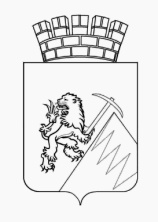 РЕШЕНИЕГУБАХИНСКОЙ ГОРОДСКОЙ ДУМЫII СОЗЫВА_______07.10.2019 г.                                            __             № 198Рассмотрев предложения администрации города Губахи по уточнению бюджета округа на 2019 год и на плановый период 2020 и 2021 годов, Губахинская городская Дума РЕШАЕТ:1. Приложения 5, 7  к решению Губахинской городской Думы от 21 декабря 2018 года № 120 «О бюджете Губахинского городского округа на 2019 год и на плановый период 2020 и 2021 годов» (в редакции решений: от 21.02.2019г.  № 133, от 12.03.2019г. № 146, от 25.04.2019г. № 147, от 30.05.2019г. № 163, от 27.06.2019г. № 169, от 25.07.2019г. № 174, от 22.08.2019г. № 183, от 26.09.2019г. № 186) изложить в редакции согласно приложениям 1, 2 к настоящему решению.2. Опубликовать настоящее решение в газете «Уральский шахтер» и разместить на официальном сайте Губахинского городского округа в информационно-телекоммуникационной сети Интернет.3. Решение вступает в силу со дня  его официального опубликования.4. Контроль за исполнением решения возложить на главу города Губахи – главу администрации города Губахи Лазейкина Н.В.Председатель Губахинской городской Думы                                                           А.Н. МазловГлава города Губахи – глава администрации города Губахи                                              Н.В. ЛазейкинПриложение 1к решению Губахинской городской Думыот  07.10.2019 г.  № 198 Распределение бюджетных ассигнований по целевым статьям (муниципальным программам и непрограммным направлениям деятельности), группам видов расходов классификации расходов бюджета Губахинского городского округа на 2019 годПриложение 2к решению Губахинской городской Думыот  07.10.2019 г.  № 198 Ведомственная структура расходов бюджета Губахинского городского округа на 2019 годО внесении изменений в решение Губахинской городской Думыот 21 декабря  2018 года  № 120 «О бюджете Губахинского городского округа  на 2019 год и на плановый период 2020 и 2021 годов»Целевая статьяВид расходовНаименование расходовСумма (рублей)Целевая статьяВид расходовНаименование расходовСумма (рублей)123401.0.00.00000Муниципальная программа Губахинского городского округа Пермского края «Благоустройство территории»18 293 527,4601.0.01.00000Основное мероприятие «Создание благоприятных условий для проживания и отдыха горожан»13 133 408,4001.0.01.00080Исполнение решений судов, вступивших в законную силу, и оплата государственной пошлины495 042,3601.0.01.00080600Предоставление субсидий бюджетным, автономным учреждениям и иным некоммерческим организациям495 042,3601.0.01.11700Уличное освещение4 960 240,8001.0.01.11700200Закупка товаров, работ и услуг для обеспечения государственных (муниципальных) нужд1 298 282,8001.0.01.11700600Предоставление субсидий бюджетным, автономным учреждениям и иным некоммерческим организациям3 661 958,0001.0.01.11710Озеленение420 400,0001.0.01.11710200Закупка товаров, работ и услуг для обеспечения государственных (муниципальных) нужд170 400,0001.0.01.11710600Предоставление субсидий бюджетным, автономным учреждениям и иным некоммерческим организациям250 000,0001.0.01.11720Содержание мест массового отдыха населения округа5 000 000,0001.0.01.11720600Предоставление субсидий бюджетным, автономным учреждениям и иным некоммерческим организациям5 000 000,0001.0.01.11730Прочие мероприятия по благоустройству2 257 725,2401.0.01.11730200Закупка товаров, работ и услуг для обеспечения государственных (муниципальных) нужд1 272 329,1601.0.01.11730600Предоставление субсидий бюджетным, автономным учреждениям и иным некоммерческим организациям985 396,0801.0.02.00000Основное мероприятие «Улучшение санитарного и экологического состояния города»3 744 054,0001.0.02.11800Прочие мероприятия по благоустройству1 737 362,0001.0.02.11800200Закупка товаров, работ и услуг для обеспечения государственных (муниципальных) нужд44 856,0001.0.02.11800600Предоставление субсидий бюджетным, автономным учреждениям и иным некоммерческим организациям1 692 506,0001.0.02.11810Содержание мест захоронения2 006 692,0001.0.02.11810600Предоставление субсидий бюджетным, автономным учреждениям и иным некоммерческим организациям2 006 692,0001.0.03.00000Основное мероприятие «Восстановление и улучшение состояния элементов благоустройства»1 416 065,0601.0.03.11900Прочие мероприятия по благоустройству639 144,6701.0.03.11900200Закупка товаров, работ и услуг для обеспечения государственных (муниципальных) нужд144 759,9101.0.03.11900600Предоставление субсидий бюджетным, автономным учреждениям и иным некоммерческим организациям494 384,7601.0.03.11910Восстановление, устройство, ремонт дорожно-тропиночной сети776 920,3901.0.03.11910200Закупка товаров, работ и услуг для обеспечения государственных (муниципальных) нужд489 205,0001.0.03.11910600Предоставление субсидий бюджетным, автономным учреждениям и иным некоммерческим организациям287 715,3902.0.00.00000Муниципальная программа Губахинского городского округа Пермского края «Развитие образования»426 483 154,2902.1.00.00000Подпрограмма «Развитие дошкольного образования»165 896 393,0802.1.01.00000Основное мероприятие «Предоставление дошкольного образования в дошкольных образовательных организациях»151 123 119,0802.1.01.20010Организация предоставления общедоступного бесплатного дошкольного образования по основным общеобразовательным программам26 327 019,0802.1.01.20010600Предоставление субсидий бюджетным, автономным учреждениям и иным некоммерческим организациям26 327 019,0802.1.01.20020Организация подвоза детей (учащихся) до образовательной организации и обратно к месту жительства545 600,0002.1.01.20020600Предоставление субсидий бюджетным, автономным учреждениям и иным некоммерческим организациям545 600,0002.1.01.2Н020Расходы за счет единой субвенции на выполнение отдельных государственных полномочий в сфере образования121 113 500,0002.1.01.2Н020600Предоставление субсидий бюджетным, автономным учреждениям и иным некоммерческим организациям121 113 500,0002.1.01.SP040Реализация муниципальных программ, приоритетных муниципальных проектов в рамках приоритетных региональных проектов, инвестиционных проектов муниципальных образований3 137 000,0002.1.01.SP040600Предоставление субсидий бюджетным, автономным учреждениям и иным некоммерческим организациям3 137 000,0002.1.02.00000Основное мероприятие «Мероприятия в сфере дошкольного образования»9 176 174,0002.1.02.23020Выплаты семьям, имеющим детей в возрасте от 1,5 до 5 лет, не посещающих дошкольные образовательные организации, реализующих основную общеобразовательную программу дошкольного образования, на территории Губахинского городского округа69 574,0002.1.02.23020300Социальное обеспечение и иные выплаты населению69 574,0002.1.02.2Н020Расходы за счет единой субвенции на выполнение отдельных государственных полномочий в сфере образования7 606 600,0002.1.02.2Н020300Социальное обеспечение и иные выплаты населению100 000,0002.1.02.2Н020600Предоставление субсидий бюджетным, автономным учреждениям и иным некоммерческим организациям7 506 600,0002.1.02.2С170Предоставление мер социальной поддержки педагогическим работникам образовательных муниципальных организаций Пермского края, работающим и проживающим в сельской местности и поселках городского типа (рабочих поселках), по оплате жилого помещения и коммунальных услуг1 500 000,0002.1.02.2С170300Социальное обеспечение и иные выплаты населению480 000,0002.1.02.2С170600Предоставление субсидий бюджетным, автономным учреждениям и иным некоммерческим организациям1 020 000,0002.1.03.00000Основное мероприятие «Предоставление дошкольного образования в общеобразовательных организациях»5 597 100,0002.1.03.2Н020Расходы за счет единой субвенции на выполнение отдельных государственных полномочий в сфере образования5 597 100,0002.1.03.2Н020600Предоставление субсидий бюджетным, автономным учреждениям и иным некоммерческим организациям5 597 100,0002.2.00.00000Подпрограмма «Развитие начального общего, основного общего, среднего общего образования и воспитания детей»244 078 260,9902.2.01.00000Основное мероприятие «Предоставление общего (начального, основного, среднего) образования и воспитания в общеобразовательных организациях»208 929 466,9902.2.01.20010Организация предоставления общедоступного и бесплатного начального общего, основного общего, среднего (полного) общего образования по основным общеобразовательным программам22 878 183,8002.2.01.20010600Предоставление субсидий бюджетным, автономным учреждениям и иным некоммерческим организациям22 878 183,8002.2.01.20020Организация подвоза детей (учащихся) до образовательной организации и обратно к месту жительства6 274 385,0002.2.01.20020600Предоставление субсидий бюджетным, автономным учреждениям и иным некоммерческим организациям6 274 385,0002.2.01.20030Приведение в нормативное состояние муниципальных образовательных учреждений2 546 699,7902.2.01.20030600Предоставление субсидий бюджетным, автономным учреждениям и иным некоммерческим организациям2 546 699,7902.2.01.2Н020Расходы за счет единой субвенции на выполнение отдельных государственных полномочий в сфере образования158 746 930,0002.2.01.2Н020600Предоставление субсидий бюджетным, автономным учреждениям и иным некоммерческим организациям158 746 930,0002.2.01.SP040Реализация муниципальных программ, приоритетных муниципальных проектов в рамках приоритетных региональных проектов, инвестиционных проектов муниципальных образований12 508 236,4002.2.01.SP040600Предоставление субсидий бюджетным, автономным учреждениям и иным некоммерческим организациям12 508 236,4002.2.01.SН040Организация предоставления общедоступного и бесплатного дошкольного, начального общего, основного общего, среднего общего образования обучающимся с ограниченными возможностями здоровья в отдельных муниципальных общеобразовательных учреждениях, осуществляющих образовательную деятельность по адаптированным основным общеобразовательным программам, в муниципальных общеобразовательных учреждениях со специальным наименованием "специальные учебно-воспитательные учреждения для обучающихся с девиантным (общественно опасным) поведением" и муниципальных санаторных общеобразовательных учреждениях5 975 032,0002.2.01.SН040600Предоставление субсидий бюджетным, автономным учреждениям и иным некоммерческим организациям5 975 032,0002.2.02.00000Основное мероприятие «Мероприятия в сфере общего образования»25 978 752,0002.2.02.20100Мероприятия по гражданскому образованию, участие в региональных и всероссийских слетах200 000,0002.2.02.20100600Предоставление субсидий бюджетным, автономным учреждениям и иным некоммерческим организациям200 000,0002.2.02.23010Организация предоставления бесплатного двухразового питания детям с ограниченными возможностями здоровья, обучающихся в муниципальных общеобразовательных учреждениях1 305 852,0002.2.02.23010600Предоставление субсидий бюджетным, автономным учреждениям и иным некоммерческим организациям1 305 852,0002.2.02.2Н020Расходы за счет единой субвенции на выполнение отдельных государственных полномочий в сфере образования16 097 000,0002.2.02.2Н020300Социальное обеспечение и иные выплаты населению1 110 000,0002.2.02.2Н020600Предоставление субсидий бюджетным, автономным учреждениям и иным некоммерческим организациям14 987 000,0002.2.02.2С170Предоставление мер социальной поддержки педагогическим работникам образовательных муниципальных организаций Пермского края, работающим и проживающим в сельской местности и поселках городского типа (рабочих поселках), по оплате жилого помещения и коммунальных услуг2 375 900,0002.2.02.2С170300Социальное обеспечение и иные выплаты населению1 180 000,0002.2.02.2С170600Предоставление субсидий бюджетным, автономным учреждениям и иным некоммерческим организациям1 195 900,0002.2.02.70490Единовременная денежная выплата педагогическим работникам муниципальных общеобразовательных учреждений на приобретение (строительство) жилого помещения2 000 000,0002.2.02.70490300Социальное обеспечение и иные выплаты населению2 000 000,0002.2.02.SФ130Софинансирование мероприятий по устройству спортивных площадок и оснащению объектов спортивным оборудованием и инвентарем для занятий физической культурой и спортом4 000 000,0002.2.02.SФ130600Предоставление субсидий бюджетным, автономным учреждениям и иным некоммерческим организациям4 000 000,0002.2.03.00000Основное мероприятие «Организация отдыха и оздоровления детей в каникулярное время»9 170 042,0002.2.03.20060Организация отдыха детей в каникулярное время3 984 842,0002.2.03.20060200Закупка товаров, работ и услуг для обеспечения государственных (муниципальных) нужд28 000,0002.2.03.20060600Предоставление субсидий бюджетным, автономным учреждениям и иным некоммерческим организациям3 956 842,0002.2.03.2С140Мероприятия по организации отдыха и оздоровления детей5 185 200,0002.2.03.2С140200Закупка товаров, работ и услуг для обеспечения государственных (муниципальных) нужд220 000,0002.2.03.2С140300Социальное обеспечение и иные выплаты населению3 415 200,0002.2.03.2С140800Иные бюджетные ассигнования1 550 000,0002.3.00.00000Подпрограмма «Развитие дополнительного образования детей»13 136 744,5502.3.01.00000Основное мероприятие «Предоставление дополнительного образования детей по дополнительным общеобразовательным программам в организациях дополнительного образования»12 761 686,5502.3.01.20010Организация предоставления дополнительного образования детям12 661 686,5502.3.01.20010600Предоставление субсидий бюджетным, автономным учреждениям и иным некоммерческим организациям12 661 686,5502.3.01.20030Приведение в нормативное состояние муниципальных образовательных учреждений100 000,0002.3.01.20030600Предоставление субсидий бюджетным, автономным учреждениям и иным некоммерческим организациям100 000,0002.3.02.00000Основное мероприятие «Мероприятия в сфере дополнительного образования»150 000,0002.3.02.20130Мероприятия городского, краевого, всероссийского, международного уровня, реализуемые на базе муниципальных образовательных учреждений150 000,0002.3.02.20130600Предоставление субсидий бюджетным, автономным учреждениям и иным некоммерческим организациям150 000,0002.3.03.00000Основное мероприятие «Организация отдыха и оздоровления детей в каникулярное время»225 058,0002.3.03.20060Организация отдыха детей в каникулярное время225 058,0002.3.03.20060600Предоставление субсидий бюджетным, автономным учреждениям и иным некоммерческим организациям225 058,0002.4.00.00000Подпрограмма «Развитие кадрового потенциала образовательных учреждений»3 371 755,6702.4.01.00000Основное мероприятие «Организационно-методическое сопровождение образовательного процесса»3 371 755,6702.4.01.20010Оказание методической и консультативной помощи педагогическим работникам муниципальных образовательных учреждений3 371 755,6702.4.01.20010600Предоставление субсидий бюджетным, автономным учреждениям и иным некоммерческим организациям3 371 755,6703.0.00.00000Муниципальная программа Губахинского городского округа Пермского края «Социальная поддержка граждан»9 407 420,0203.0.01.00000Основное мероприятие «Меры социальной поддержки отдельных категорий населения»7 302 954,0203.0.01.2С070Содержание жилых помещений специализированного жилищного фонда для детей-сирот, детей, оставшихся без попечения родителей, лиц из их числа85 190,6403.0.01.2С070200Закупка товаров, работ и услуг для обеспечения государственных (муниципальных) нужд85 190,6403.0.01.2С080Строительство и приобретение жилых помещений для формирования специализированного жилищного фонда для обеспечения жилыми помещениями детей-сирот и детей, оставшихся без попечения родителей, лиц из числа детей-сирот и детей, оставшихся без попечения родителей, по договорам найма специализированных жилых помещений5 341 585,9203.0.01.2С080400Капитальные вложения в объекты государственной (муниципальной) собственности5 341 585,9203.0.01.2С260Возмещение хозяйствующим субъектам недополученных доходов от перевозки отдельных категорий граждан с использованием социальных проездных документов1 575 977,4603.0.01.2С260800Иные бюджетные ассигнования1 575 977,4603.0.01.SС240Обеспечение работников учреждений бюджетной сферы Пермского края путевками на санаторно-курортное лечение и оздоровление300 200,0003.0.01.SС240200Закупка товаров, работ и услуг для обеспечения государственных (муниципальных) нужд300 200,0003.1.00.00000Подпрограмма «Обеспечение жильем молодых семей»1 964 826,0003.1.03.00000Основное мероприятие "Субсидии на обеспечение жильем молодых семей"1 964 826,0003.1.03.2С020Обеспечение жильем молодых семей1 171 022,0003.1.03.2С020300Социальное обеспечение и иные выплаты населению1 171 022,0003.1.03.L4970Субсидии на обеспечение жильем молодых семей793 804,0003.1.03.L4970300Социальное обеспечение и иные выплаты населению793 804,0003.2.00.00000Подпрограмма «Доступная среда для всех»139 640,0003.2.01.00000Основное мероприятие «Обеспечение беспрепятственного доступа инвалидов и других маломобильных групп населения приоритетных объектов»139 640,0003.2.01.20010Повышение уровня доступности приоритетных объектов и услуг в приоритетных сферах жизнедеятельности инвалидов и других маломобильных групп населения139 640,0003.2.01.20010600Предоставление субсидий бюджетным, автономным учреждениям и иным некоммерческим организациям139 640,0004.0.00.00000Муниципальная программа Губахинского городского округа Пермского края «Культура»82 864 610,6104.1.00.00000Подпрограмма «Развитие сферы культуры Губахинского городского округа»50 600 332,5804.1.01.00000Основное мероприятие «Обеспечение жителей городского округа услугами организаций культуры»50 420 132,5804.1.01.20010Создание условий для организации досуга и обеспечения жителей городского округа услугами организаций культуры17 607 056,5204.1.01.20010600Предоставление субсидий бюджетным, автономным учреждениям и иным некоммерческим организациям17 607 056,5204.1.01.20020Создание условий для развития театрального профессионального искусства10 287 972,9504.1.01.20020600Предоставление субсидий бюджетным, автономным учреждениям и иным некоммерческим организациям10 287 972,9504.1.01.20030Создание условий для предоставления музейных услуг жителям городского округа4 214 534,1104.1.01.20030600Предоставление субсидий бюджетным, автономным учреждениям и иным некоммерческим организациям4 214 534,1104.1.01.20040Создание условий для предоставления библиотечных услуг жителям городского округа12 914 069,0004.1.01.20040600Предоставление субсидий бюджетным, автономным учреждениям и иным некоммерческим организациям12 914 069,0004.1.01.L4660Субсидии на поддержку творческой деятельности и укрепление материально-технической базы муниципальных театров в населенных пунктах с численностью населения до 300 тысяч человек5 396 500,0004.1.01.L4660600Предоставление субсидий бюджетным, автономным учреждениям и иным некоммерческим организациям5 396 500,0004.1.02.00000Основное мероприятие «Мероприятия в сфере культуры»180 200,0004.1.02.2С180Предоставление мер социальной поддержки отдельным категориям граждан, работающим в муниципальных организациях Пермского края и проживающим в сельской местности и поселках городского типа (рабочих поселках), по оплате жилого помещения и коммунальных услуг180 200,0004.1.02.2С180300Социальное обеспечение и иные выплаты населению20 000,0004.1.02.2С180600Предоставление субсидий бюджетным, автономным учреждениям и иным некоммерческим организациям160 200,0004.2.00.00000Подпрограмма «Патриотическое воспитание жителей Губахинского городского округа»227 577,5004.2.01.00000Основное мероприятие «Прочие мероприятия в сфере культуры»227 577,5004.2.01.20180Мероприятия по совершенствованию процесса патриотического воспитания227 577,5004.2.01.20180600Предоставление субсидий бюджетным, автономным учреждениям и иным некоммерческим организациям227 577,5004.3.00.00000Подпрограмма «Развитие гражданского общества»269 400,0004.3.01.00000Основное мероприятие "Мероприятия в сфере культуры"269 400,0004.3.01.20170Поддержка общественного центра269 400,0004.3.01.20170600Предоставление субсидий бюджетным, автономным учреждениям и иным некоммерческим организациям269 400,0004.6.00.00000Подпрограмма «Развитие дополнительного образования в сфере культуры»16 931 724,0504.6.01.00000Основное мероприятие «Дополнительное образование детей в сфере культуры»16 799 724,0504.6.01.20220Организация предоставления дополнительного образования детям в сфере культуры и искусства16 799 724,0504.6.01.20220600Предоставление субсидий бюджетным, автономным учреждениям и иным некоммерческим организациям16 799 724,0504.6.02.00000Основное мероприятие «Мероприятия в сфере дополнительного образования детей»132 000,0004.6.02.2С170Предоставление мер социальной поддержки педагогическим работникам образовательных муниципальных организаций Пермского края, работающим и проживающим в сельской местности и поселках городского типа (рабочих поселках), по оплате жилого помещения и коммунальных услуг132 000,0004.6.02.2С170300Социальное обеспечение и иные выплаты населению8 840,0004.6.02.2С170600Предоставление субсидий бюджетным, автономным учреждениям и иным некоммерческим организациям123 160,0004.7.00.00000Подпрограмма «Приведение в нормативное состояние объектов культуры»14 835 576,4804.7.01.00000Основное мероприятие «Укрепление материально-технической базы учреждений культуры»14 835 576,4804.7.01.20100Проведение ремонтов в учреждениях культуры в соответствии с актами технического обследования, оснащение учреждений культуры необходимым оборудованием, устранение предписаний надзорных органов488 573,0004.7.01.20100600Предоставление субсидий бюджетным, автономным учреждениям и иным некоммерческим организациям488 573,0004.7.01.20130Комплектование библиотечного фонда100 000,0004.7.01.20130600Предоставление субсидий бюджетным, автономным учреждениям и иным некоммерческим организациям100 000,0004.7.01.L4670Субсидии на обеспечение развития и укрепления материально-технической базы домов культуры в населенных пунктах с числом жителей до 50 тысяч человек1 504 900,0004.7.01.L4670600Предоставление субсидий бюджетным, автономным учреждениям и иным некоммерческим организациям1 504 900,0004.7.01.R5190Комплектование книжных фондов муниципальных общедоступных библиотек50 000,0004.7.01.R5190600Предоставление субсидий бюджетным, автономным учреждениям и иным некоммерческим организациям50 000,0004.7.01.SP040Реализация муниципальных программ, приоритетных муниципальных проектов в рамках приоритетных региональных проектов, инвестиционных проектов муниципальных образований12 692 103,4804.7.01.SP040600Предоставление субсидий бюджетным, автономным учреждениям и иным некоммерческим организациям12 692 103,4805.0.00.00000Муниципальная программа Губахинского городского округа Пермского края «Физическая культура и спорт»82 200 339,2005.1.00.00000Подпрограмма «Развитие физической культуры, спорта и туризма на территории Губахинского городского округа, предоставление дополнительного образования детей спортивной направленности»49 391 848,2805.1.01.00000Основное мероприятие «Развитие физической культуры»33 842 296,2905.1.01.20010Обеспечение условий для оказания услуг по проведению физкультурно-оздоровительных мероприятий33 842 296,2905.1.01.20010600Предоставление субсидий бюджетным, автономным учреждениям и иным некоммерческим организациям33 842 296,2905.1.02.00000Основное мероприятие «Дополнительное образование детей спортивной направленности»11 068 274,1305.1.02.20020Организация предоставления дополнительного образования детей спортивной направленности11 068 274,1305.1.02.20020600Предоставление субсидий бюджетным, автономным учреждениям и иным некоммерческим организациям11 068 274,1305.1.03.00000Основное мероприятие «Мероприятия в сфере физической культуры и спорта»2 318 208,2005.1.03.20030Мероприятия по вовлечению населения в занятия физической культурой и спортом188 000,0005.1.03.20030600Предоставление субсидий бюджетным, автономным учреждениям и иным некоммерческим организациям188 000,0005.1.03.20040Создание условий для занятий физической культурой и спортом лиц с ограниченными возможностями12 000,0005.1.03.20040600Предоставление субсидий бюджетным, автономным учреждениям и иным некоммерческим организациям12 000,0005.1.03.20060Обеспечение условий для участия в краевых и всероссийских физкультурно-массовых и спортивных мероприятиях147 100,0005.1.03.20060600Предоставление субсидий бюджетным, автономным учреждениям и иным некоммерческим организациям147 100,0005.1.03.2Ф180Обеспечение условий для развития физической культуры и массового спорта721 108,2005.1.03.2Ф180600Предоставление субсидий бюджетным, автономным учреждениям и иным некоммерческим организациям721 108,2005.1.03.SФ050Реализация проекта «Мы выбираем спорт!»1 250 000,0005.1.03.SФ050600Предоставление субсидий бюджетным, автономным учреждениям и иным некоммерческим организациям1 250 000,0005.1.04.00000Основное мероприятие «Строительство Крытой ледовой арены на территории Губахинского городского округа»2 163 069,6605.1.04.20170Техническое присоединение к сетям газоснабжения356 379,6605.1.04.20170400Капитальные вложения в объекты государственной (муниципальной) собственности356 379,6605.1.04.20230Оснащение Крытой ледовой арены1 806 690,0005.1.04.20230600Предоставление субсидий бюджетным, автономным учреждениям и иным некоммерческим организациям1 806 690,0005.2.00.00000Подпрограмма «Приведение в нормативное состояние спортивных объектов»32 808 490,9205.2.01.00000Основное мероприятие «Прочие мероприятия в сфере физической культуры и спорта»22 124 856,9805.2.01.20080Проведение ремонтов в учреждениях физической культуры и спорта в соответствии с актами технического обследования, оснащение учреждений необходимым оборудованием, устранение предписаний надзорных органов898 370,1805.2.01.20080600Предоставление субсидий бюджетным, автономным учреждениям и иным некоммерческим организациям898 370,1805.2.01.20210Обеспечение качественным спортивным инвентарем620 000,0005.2.01.20210600Предоставление субсидий бюджетным, автономным учреждениям и иным некоммерческим организациям620 000,0005.2.01.SP040Реализация муниципальных программ, приоритетных муниципальных проектов в рамках приоритетных региональных проектов, инвестиционных проектов муниципальных образований20 606 486,8005.2.01.SP040400Капитальные вложения в объекты государственной (муниципальной) собственности5 145 000,0005.2.01.SP040600Предоставление субсидий бюджетным, автономным учреждениям и иным некоммерческим организациям15 461 486,8005.2.02.00000Основное мероприятие «Строительство спортивных объектов и оснащение спортивным оборудованием и инвентарем»9 612 789,9405.2.02.20240Реконструкция стадиона МАУ СДК "Губахинский"1 592 655,4405.2.02.20240400Капитальные вложения в объекты государственной (муниципальной) собственности1 592 655,4405.2.02.SФ130Строительство спортивных объектов8 020 134,5005.2.02.SФ130400Капитальные вложения в объекты государственной (муниципальной) собственности8 020 134,5005.2.P5.00000Основное мероприятие «Федеральный проект «Спорт-норма жизни»1 070 844,0005.2.P5.52280Оснащение объектов спортивной инфраструктуры спортивно-технологическим оборудованием1 070 844,0005.2.P5.52280600Предоставление субсидий бюджетным, автономным учреждениям и иным некоммерческим организациям1 070 844,0006.0.00.00000Муниципальная программа Губахинского городского округа Пермского края «Обеспечение безопасности жизнедеятельности населения»7 645 092,1306.1.00.00000Подпрограмма «Обеспечение первичных мер пожарной безопасности в границах городского округа»227 121,9306.1.01.00000Основное мероприятие «Мероприятия в целях профилактики пожаров»227 121,9306.1.01.00160Расходы за счет средств резервного фонда159 286,9306.1.01.00160200Закупка товаров, работ и услуг для обеспечения государственных (муниципальных) нужд159 286,9306.1.01.20010Первичные меры пожарной безопасности46 835,0006.1.01.20010200Закупка товаров, работ и услуг для обеспечения государственных (муниципальных) нужд46 835,0006.1.01.20020Приведение в исправное состояние наружного противопожарного водоснабжения1 000,0006.1.01.20020200Закупка товаров, работ и услуг для обеспечения государственных (муниципальных) нужд1 000,0006.1.01.20030Создание условий для участия населения в обеспечении первичных мер пожарной безопасности20 000,0006.1.01.20030200Закупка товаров, работ и услуг для обеспечения государственных (муниципальных) нужд20 000,0006.2.00.00000Подпрограмма «Организация и осуществление мероприятий по гражданской обороне, защите населения и территории городского округа от чрезвычайных ситуаций»7 416 970,2006.2.01.00000Основное мероприятие «Обеспечение функционирования системы гражданской обороны, защиты населения и территории от чрезвычайных ситуаций»1 000,0006.2.01.20040Мероприятия по гражданской обороне, по подготовке населения и организаций к действиям в чрезвычайной ситуации1 000,0006.2.01.20040200Закупка товаров, работ и услуг для обеспечения государственных (муниципальных) нужд1 000,0006.2.02.00000Основное мероприятие «Мероприятия по реализации муниципальной программы»7 415 970,2006.2.02.00060Обеспечение деятельности казенных учреждений7 415 970,2006.2.02.00060100Расходы на выплаты персоналу в целях обеспечения выполнения функций государственными (муниципальными) органами, казенными учреждениями, органами управления государственными внебюджетными фондами6 560 240,6606.2.02.00060200Закупка товаров, работ и услуг для обеспечения государственных (муниципальных) нужд823 729,5406.2.02.00060800Иные бюджетные ассигнования32 000,0006.3.00.00000Подпрограмма «Обеспечение безопасности людей на водных объектах»1 000,0006.3.01.00000Основное мероприятие «Реализация мер по безопасности на водных объектах»1 000,0006.3.01.20050Мероприятия по обеспечению безопасности населения на водных объектах1 000,0006.3.01.20050200Закупка товаров, работ и услуг для обеспечения государственных (муниципальных) нужд1 000,0007.0.00.00000Муниципальная программа Губахинского городского округа Пермского края «Развитие малого и среднего предпринимательства»3 231 000,0007.0.01.00000Основное мероприятие "Поддержка малого и среднего предпринимательства"3 231 000,0007.0.01.10500Создание условий для развития малого и среднего предпринимательства1 681 000,0007.0.01.10500600Предоставление субсидий бюджетным, автономным учреждениям и иным некоммерческим организациям1 681 000,0007.0.01.10510Формирование положительного образа предпринимателя, популяризация роли предпринимательства в обществе50 000,0007.0.01.10510600Предоставление субсидий бюджетным, автономным учреждениям и иным некоммерческим организациям50 000,0007.0.01.10530Реализация инфраструктурных проектов по улучшению городской среды с участием субъектов малого и среднего предпринимательства1 500 000,0007.0.01.10530600Предоставление субсидий бюджетным, автономным учреждениям и иным некоммерческим организациям1 500 000,0008.0.00.00000Муниципальная программа Губахинского городского округа Пермского края «Развитие сельского хозяйства и регулирование рынков сельхозпродукции»534 600,0008.0.01.00000Основное мероприятие "Содействие в развитии сельскохозяйственного производства"100 000,0008.0.01.10540Организация ярмарок100 000,0008.0.01.10540600Предоставление субсидий бюджетным, автономным учреждениям и иным некоммерческим организациям100 000,0008.0.02.00000Основное мероприятие "Проведение противоэпизоотических мероприятий"434 600,0008.0.02.2У090Мероприятия по отлову безнадзорных животных, их транспортировке, учету и регистрации, содержанию, лечению, кастрации (стерилизации), эвтаназии, утилизации434 600,0008.0.02.2У090200Закупка товаров, работ и услуг для обеспечения государственных (муниципальных) нужд434 600,0010.0.00.00000Муниципальная программа Губахинского городского округа Пермского края «Обеспечение качественным жильем и услугами ЖКХ населения»219 792 723,5810.1.00.00000Подпрограмма «Создание условий для обеспечения качественными услугами ЖКХ граждан Губахинского городского округа»219 792 723,5810.1.01.00000Основное мероприятие «Мероприятия по обеспечению качественным жильем»33 355 196,7410.1.01.00160Расходы за счет средств резервного фонда администрации города285 754,7810.1.01.00160200Закупка товаров, работ и услуг для обеспечения государственных (муниципальных) нужд285 754,7810.1.01.11020Прочие мероприятия в области жилищного хозяйства2 420 930,1610.1.01.11020200Закупка товаров, работ и услуг для обеспечения государственных (муниципальных) нужд606 089,9610.1.01.11020600Предоставление субсидий бюджетным, автономным учреждениям и иным некоммерческим организациям1 800 000,0010.1.01.11020800Иные бюджетные ассигнования14 840,2010.1.01.SЖ160Обеспечение мероприятий по переселению граждан из аварийного жилищного фонда30 648 511,8010.1.01.SЖ160300Социальное обеспечение и иные выплаты населению7 621 428,5710.1.01.SЖ160400Капитальные вложения в объекты государственной (муниципальной) собственности23 027 083,2310.1.02.00000Основное мероприятие «Мероприятия по обеспечению качественными услугами коммунального хозяйства»62 614 982,0610.1.02.11030Проведение мероприятий по содержанию, обслуживанию и ремонту водопроводных и канализационных сетей6 060 381,7210.1.02.11030200Закупка товаров, работ и услуг для обеспечения государственных (муниципальных) нужд366 981,7210.1.02.11030400Капитальные вложения в объекты государственной (муниципальной) собственности2 000 000,0010.1.02.11030800Иные бюджетные ассигнования3 693 400,0010.1.02.11040Проведение мероприятий по содержанию, обслуживанию и ремонту тепловых сетей12 522 874,0610.1.02.11040400Капитальные вложения в объекты государственной (муниципальной) собственности8 522 874,0610.1.02.11040600Предоставление субсидий бюджетным, автономным учреждениям и иным некоммерческим организациям4 000 000,0010.1.02.11050Прочие мероприятия в области коммунального хозяйства8 842 178,4410.1.02.11050800Иные бюджетные ассигнования8 842 178,4410.1.02.11070Проведение мероприятий по содержанию, обслуживанию и ремонту газопроводных сетей1 624 244,3710.1.02.11070200Закупка товаров, работ и услуг для обеспечения государственных (муниципальных) нужд84 244,3710.1.02.11070400Капитальные вложения в объекты государственной (муниципальной) собственности1 540 000,0010.1.02.2A180Реализация мероприятий по созданию условий осуществления медицинской деятельности в модульных зданиях665 853,0010.1.02.2A180800Иные бюджетные ассигнования665 853,0010.1.02.SP130Реализация муниципальных программ по поддержке и развитию объектов коммунальной и социальной инфраструктуры10 421 052,6410.1.02.SP130200Закупка товаров, работ и услуг для обеспечения государственных (муниципальных) нужд8 421 052,6410.1.02.SP130400Капитальные вложения в объекты государственной (муниципальной) собственности2 000 000,0010.1.02.SЖ200Улучшение качества систем теплоснабжения13 019 895,2010.1.02.SЖ200400Капитальные вложения в объекты государственной (муниципальной) собственности3 015 642,0010.1.02.SЖ200600Предоставление субсидий бюджетным, автономным учреждениям и иным некоммерческим организациям10 004 253,2010.1.02.SЖ330Строительство распределительных газопроводов9 458 502,6310.1.02.SЖ330400Капитальные вложения в объекты государственной (муниципальной) собственности9 458 502,6310.1.03.00000Основное мероприятие «Поддержка муниципальных организаций»1 591 049,7110.1.03.11080Субсидии на восстановление платежеспособности1 164 728,1110.1.03.11080800Иные бюджетные ассигнования1 164 728,1110.1.03.11100Субсидия на прочие мероприятия426 321,6010.1.03.11100800Иные бюджетные ассигнования426 321,6010.1.04.00000Основное мероприятие «Субсидирование затрат юридическим лицам, оказывающим банные услуги»300 000,0010.1.04.11060Возмещение затрат бань300 000,0010.1.04.11060600Предоставление субсидий бюджетным, автономным учреждениям и иным некоммерческим организациям300 000,0010.1.05.00000Основное мероприятие «Обеспечение исполнения судебных решений»75 105 303,0710.1.05.00080Исполнение решений судов, вступивших в законную силу, и оплата государственной пошлины44 416 443,1510.1.05.00080200Закупка товаров, работ и услуг для обеспечения государственных (муниципальных) нужд42 336 443,1510.1.05.00080300Социальное обеспечение и иные выплаты населению2 080 000,0010.1.05.SЖ200Улучшение качества систем теплоснабжения30 688 859,9210.1.05.SЖ200200Закупка товаров, работ и услуг для обеспечения государственных (муниципальных) нужд30 688 859,9210.1.F3.00000Основное мероприятие «Федеральный проект «Обеспечение устойчивого сокращения непригодного для проживания жилищного фонда»46 826 192,0010.1.F3.09502Обеспечение устойчивого сокращения непригодного для проживания жилого фонда26 281 945,9010.1.F3.09502400Капитальные вложения в объекты государственной (муниципальной) собственности26 281 945,9010.1.F3.09602Реализация мероприятий по обеспечению устойчивого сокращения непригодного для проживания жилого фонда20 544 246,1010.1.F3.09602300Социальное обеспечение и иные выплаты населению20 475 367,6010.1.F3.09602400Капитальные вложения в объекты государственной (муниципальной) собственности68 878,5011.0.00.00000Муниципальная программа Губахинского городского округа Пермского края «Развитие транспортной системы»51 896 106,5411.1.00.00000Подпрограмма «Развитие общественного пассажирского транспорта»36 960,0011.1.01.00000Основное мероприятие «Поддержка общественного пассажирского транспорта»36 960,0011.1.01.15030Создание условий для предоставления транспортных услуг населению36 960,0011.1.01.15030200Закупка товаров, работ и услуг для обеспечения государственных (муниципальных) нужд36 960,0011.2.00.00000Подпрограмма «Совершенствование и развитие сети автомобильных дорог»51 859 146,5411.2.01.00000Основное мероприятие «Приведение в нормативное состояние»30 789 479,8711.2.01.15110Капитальный ремонт автомобильных дорог и искусственных сооружений на них93 000,0011.2.01.15110200Закупка товаров, работ и услуг для обеспечения государственных (муниципальных) нужд93 000,0011.2.01.15120Ремонт автомобильных дорог и искусственных сооружений на них5 426 888,2511.2.01.15120200Закупка товаров, работ и услуг для обеспечения государственных (муниципальных) нужд5 426 888,2511.2.01.15130Содержание автомобильных дорог округа и искусственных сооружений на них25 269 591,6211.2.01.15130200Закупка товаров, работ и услуг для обеспечения государственных (муниципальных) нужд88 110,0011.2.01.15130600Предоставление субсидий бюджетным, автономным учреждениям и иным некоммерческим организациям25 181 481,6211.2.03.00000Основное мероприятие «Проектирование, строительство (реконструкция) и приведение в нормативное состояние автомобильных дорог общего пользования местного значения»21 069 666,6711.2.03.ST040Проектирование и строительство (реконструкция), капитальный ремонт и ремонт автомобильных дорог общего пользования местного значения21 069 666,6711.2.03.ST040200Закупка товаров, работ и услуг для обеспечения государственных (муниципальных) нужд21 069 666,6712.0.00.00000Муниципальная программа Губахинского городского округа Пермского края «Энергосбережение и повышение энергетической эффективности»44 060,0012.2.00.00000Подпрограмма «Энергосбережение и повышение энергетической эффективности в жилищной сфере"44 060,0012.2.01.00000Основное мероприятие "Реализация мер по энергосбережению и повышению энергетической эффективности в жилищной сфере"44 060,0012.2.01.17100Учет энергетических ресурсов44 060,0012.2.01.17100300Социальное обеспечение и иные выплаты населению13 220,0012.2.01.17100600Предоставление субсидий бюджетным, автономным учреждениям и иным некоммерческим организациям30 840,0013.0.00.00000Муниципальная программа Губахинского городского округа Пермского края «Охрана окружающей среды. Воспроизводство и использование природных ресурсов»183 218,2313.0.01.00000Основное мероприятие «Обеспечение безопасного обращения с отходами производства и потребления, их размещение в окружающей среде»29 999,2313.0.01.18010Мероприятия по сбору, вывозу, утилизации и переработки бытовых и промышленных отходов29 999,2313.0.01.18010200Закупка товаров, работ и услуг для обеспечения государственных (муниципальных) нужд29 999,2313.0.02.00000Основное мероприятие «Организация и развитие системы экологического образования и формирования экологической культуры населения»153 219,0013.0.02.18030Экологическое образование и просвещение населения153 219,0013.0.02.18030600Предоставление субсидий бюджетным, автономным учреждениям и иным некоммерческим организациям153 219,0014.0.00.00000Муниципальная программа Губахинского городского округа Пермского края «Управление муниципальным имуществом»25 361 324,8014.0.01.00000Основное мероприятие «Оптимизация состава муниципального имущества Губахинского городского округа»25 357 433,2914.0.01.20010Выявление бесхозяйного и выморочного имущества, его техническая инвентаризация постановка на учет9 000,0014.0.01.20010200Закупка товаров, работ и услуг для обеспечения государственных (муниципальных) нужд9 000,0014.0.01.20030Управление и распоряжение имуществом Губахинского городского округа, в том числе расходы на проведение предпродажной подготовки муниципального имущества, подлежащего приватизации12 940 557,6914.0.01.20030200Закупка товаров, работ и услуг для обеспечения государственных (муниципальных) нужд12 940 557,6914.0.01.20040Взносы на капитальный ремонт муниципального жилого фонда8 200 000,0014.0.01.20040200Закупка товаров, работ и услуг для обеспечения государственных (муниципальных) нужд8 200 000,0014.0.01.SП150Приведение в нормативное состояние помещений, приобретение и установка модульных конструкций4 207 875,6014.0.01.SП150200Закупка товаров, работ и услуг для обеспечения государственных (муниципальных) нужд4 207 875,6014.0.03.00000Основное мероприятие «Обеспечение исполнения судебных решений»3 891,5114.0.03.00080Исполнение решений судов, вступивших в законную силу, и оплата государственной пошлины3 891,5114.0.03.00080800Иные бюджетные ассигнования3 891,5115.0.00.00000Муниципальная программа Губахинского городского округа Пермского края «Развитие территории»58 604 843,4415.0.01.00000Основное мероприятие "Приведение в нормативное состояние (ремонт) пустующих жилых помещений муниципального жилого фонда в рамках организации компактного проживания жителей территорий Кизеловского угольного бассейна Пермского края"7 612 938,3215.0.01.00080Исполнение решений судов, вступивших в законную силу, и оплата государственной пошлины7 350 422,4015.0.01.00080200Закупка товаров, работ и услуг для обеспечения государственных (муниципальных) нужд7 350 422,4015.0.01.16010Расходы на реализацию мероприятия по организации компактного проживания жителей территорий Кизеловского угольного бассейна Пермского края262 515,9215.0.01.16010200Закупка товаров, работ и услуг для обеспечения государственных (муниципальных) нужд262 515,9215.0.02.00000Основное мероприятие «Реализация программ местного развития и обеспечение занятости для шахтерских городов и поселков»19 139 800,0015.0.02.51560Расходы на реализацию программ местного развития и обеспечение занятости для шахтерских городов и поселков19 139 800,0015.0.02.51560300Социальное обеспечение и иные выплаты населению19 139 800,0015.0.04.00000Основное мероприятие «Проекты инициативного бюджетирования»4 000 000,0015.0.04.SP080Софинансирование проектов инициативного бюджетирования4 000 000,0015.0.04.SP080600Предоставление субсидий бюджетным, автономным учреждениям и иным некоммерческим организациям4 000 000,0015.0.05.00000Основное мероприятие «Реализация социально значимых проектов территориального общественного самоуправления»666 665,7815.0.05.SP070Софинансирование мероприятий по реализации социально значимых проектов территориального общественного самоуправления666 665,7815.0.05.SP070200Закупка товаров, работ и услуг для обеспечения государственных (муниципальных) нужд666 665,7815.0.08.00000Основное мероприятие «Развитие туристской сервисной и обеспечивающей инфраструктуры»7 272 659,8015.0.08.SЦ570Мероприятия по развитию туристской сервисной и обеспечивающей инфраструктуры7 272 659,8015.0.08.SЦ570200Закупка товаров, работ и услуг для обеспечения государственных (муниципальных) нужд7 272 659,8015.0.09.00000Основное мероприятие «Снос расселенных жилых домов и нежилых зданий (сооружений)»19 912 779,5415.0.09.SP210Реализация мероприятий по сносу расселенных жилых домов и нежилых зданий (сооружений)19 912 779,5415.0.09.SP210600Предоставление субсидий бюджетным, автономным учреждениям и иным некоммерческим организациям19 912 779,5416.0.00.00000Муниципальная программа Губахинского городского округа Пермского края «Развитие информационного общества»1 977 158,9616.0.01.00000Основное мероприятие «Автоматизация процессов оказания государственных и муниципальных услуг в электронной форме»246 704,9616.0.01.20120Развитие и эксплуатация автоматизированной системы электронного документооборота246 704,9616.0.01.20120200Закупка товаров, работ и услуг для обеспечения государственных (муниципальных) нужд246 704,9616.0.02.00000Основное мероприятие «Повышение информационной открытости органов местного самоуправления»1 730 454,0016.0.02.20140Доведение до сведения жителей городского округа официальной информации о социально-экономическом и культурном развитии муниципального образования, о развитии его общественной инфраструктуры и иной официальной информации1 730 454,0016.0.02.20140200Закупка товаров, работ и услуг для обеспечения государственных (муниципальных) нужд1 280 454,0016.0.02.20140600Предоставление субсидий бюджетным, автономным учреждениям и иным некоммерческим организациям450 000,0017.0.00.00000Муниципальная программа Губахинского городского округа Пермского края «Совершенствование муниципального управления»18 222 600,3117.1.00.00000Подпрограмма «Обеспечение защиты информации»165 230,0017.1.01.00000Основное мероприятие «Реализация мер по защите информации»165 230,0017.1.01.20170Мероприятия, направленные на обеспечение защиты информации165 230,0017.1.01.20170200Закупка товаров, работ и услуг для обеспечения государственных (муниципальных) нужд165 230,0017.2.00.00000Подпрограмма «Обеспечение качественного бухгалтерского (бюджетного), кадрового, статистического и налогового учета»18 057 370,3117.2.01.00000Основное мероприятие «Качественное и достоверное ведение бухгалтерского (бюджетного) учета»18 057 370,3117.2.01.00060Обеспечение деятельности казенных учреждений12 347 500,3117.2.01.00060100Расходы на выплаты персоналу в целях обеспечения выполнения функций государственными (муниципальными) органами, казенными учреждениями, органами управления государственными внебюджетными фондами10 896 430,9617.2.01.00060200Закупка товаров, работ и услуг для обеспечения государственных (муниципальных) нужд1 451 069,3517.2.01.2Н020Расходы за счет единой субвенции на выполнение государственных полномочий по оказанию услуг бухгалтерского учета5 709 870,0017.2.01.2Н020100Расходы на выплаты персоналу в целях обеспечения выполнения функций государственными (муниципальными) органами, казенными учреждениями, органами управления государственными внебюджетными фондами5 709 870,0019.0.00.00000Муниципальная программа Губахинского городского округа Пермского края «Управление земельными ресурсами»9 441 262,4319.0.01.00000Основное мероприятие «Формирование и постановка на государственный кадастровый учет земельных участков»1 098 731,7019.0.01.19010Межевание земельных участков1 000 231,7019.0.01.19010200Закупка товаров, работ и услуг для обеспечения государственных (муниципальных) нужд1 000 231,7019.0.01.19020Межевание земельных участков для безвозмездного предоставления многодетным семьям98 500,0019.0.01.19020200Закупка товаров, работ и услуг для обеспечения государственных (муниципальных) нужд98 500,0019.0.02.00000Основное мероприятие «Кадастровая работа»4 501 232,1619.0.02.19030Проведение комплексных кадастровых работ470 832,1619.0.02.19030200Закупка товаров, работ и услуг для обеспечения государственных (муниципальных) нужд470 832,1619.0.02.SЦ140Проведение землеустроительных и комплексных кадастровых работ, в т.ч. разработка документации по планировке территории4 030 400,0019.0.02.SЦ140200Закупка товаров, работ и услуг для обеспечения государственных (муниципальных) нужд4 030 400,0019.0.03.00000Основное мероприятие «Обеспечение реализации муниципальной программы»3 841 298,5719.0.03.00060Обеспечение деятельности казенных учреждений3 841 298,5719.0.03.00060100Расходы на выплаты персоналу в целях обеспечения выполнения функций государственными (муниципальными) органами, казенными учреждениями, органами управления государственными внебюджетными фондами3 026 883,3719.0.03.00060200Закупка товаров, работ и услуг для обеспечения государственных (муниципальных) нужд813 795,2019.0.03.00060800Иные бюджетные ассигнования620,0020.0.00.00000Муниципальная программа Губахинского городского округа Пермского края «Территориальное планирование»524 816,9420.1.00.00000Подпрограмма «Территориальное планирование»524 816,9420.1.01.00000Основное мероприятие «Изготовление карт (планов) населенных пунктов и территориальных зон»524 816,9420.1.01.19050Разработка проектов межевания территории209 841,4620.1.01.19050200Закупка товаров, работ и услуг для обеспечения государственных (муниципальных) нужд209 841,4620.1.01.19060Внесение изменений в Правила землепользования и застройки Губахинского городского округа314 975,4820.1.01.19060200Закупка товаров, работ и услуг для обеспечения государственных (муниципальных) нужд314 975,4821.0.00.00000Муниципальная программа Губахинского городского округа Пермского края «Повышение безопасности дорожного движения»428 266,8721.0.01.00000Основное мероприятие «Развитие системы организации движения транспортных средств и пешеходов и повышение безопасности дорожных условий»385 266,8721.0.01.20010Ликвидация очагов аварийности385 266,8721.0.01.20010200Закупка товаров, работ и услуг для обеспечения государственных (муниципальных) нужд385 266,8721.0.02.00000Основное мероприятие «Обеспечение безопасного участия детей в дорожном движении»43 000,0021.0.02.20030Обеспечение проведения тематических информационно-пропагандистских мероприятий с несовершеннолетними участниками дорожного движения, в том числе юными инспекторами дорожного движения6 600,0021.0.02.20030200Закупка товаров, работ и услуг для обеспечения государственных (муниципальных) нужд6 600,0021.0.02.20040Проведение массовых мероприятий с детьми по профилактике дорожно-транспортного травматизма и обучению безопасному участию в дорожном движении36 400,0021.0.02.20040200Закупка товаров, работ и услуг для обеспечения государственных (муниципальных) нужд36 400,0022.0.00.00000Муниципальная программа «Развитие архивного дела в городском округе «Город Губаха»2 597 405,1522.0.01.00000Основное мероприятие «Организация информационных услуг на основе архивных документов»2 597 405,1522.0.01.00060Обеспечение деятельности казенных учреждений2 268 705,1522.0.01.00060100Расходы на выплаты персоналу в целях обеспечения выполнения функций государственными (муниципальными) органами, казенными учреждениями, органами управления государственными внебюджетными фондами1 589 101,4422.0.01.00060200Закупка товаров, работ и услуг для обеспечения государственных (муниципальных) нужд661 953,4322.0.01.00060300Социальное обеспечение и иные выплаты населению17 147,2822.0.01.00060800Иные бюджетные ассигнования503,0022.0.01.2К080Расходы на осуществление государственных полномочий по обеспечению хранения, комплектования, учета и использования архивных документов государственной части документов архивного фонда Пермского края328 700,0022.0.01.2К080100Расходы на выплаты персоналу в целях обеспечения выполнения функций государственными (муниципальными) органами, казенными учреждениями, органами управления государственными внебюджетными фондами162 457,0022.0.01.2К080200Закупка товаров, работ и услуг для обеспечения государственных (муниципальных) нужд166 243,0023.0.00.00000Муниципальная программа Губахинского городского округа Пермского края «Профилактика правонарушений»389 743,0023.1.00.00000Подпрограмма «Профилактика преступлений и правонарушений, безнадзорности и беспризорности среди несовершеннолетних»115 000,0023.1.01.00000Основное мероприятие «Организация работы с молодежью по вопросам профилактики преступлений и правонарушений, безнадзорности и беспризорности»115 000,0023.1.01.00100Мероприятия по предупреждению преступлений и правонарушений, безнадзорности и беспризорности среди несовершеннолетних115 000,0023.1.01.00100200Закупка товаров, работ и услуг для обеспечения государственных (муниципальных) нужд115 000,0023.2.00.00000Подпрограмма «Профилактика наркомании, алкоголизма, токсикомании»20 000,0023.2.01.00000Основное мероприятие «Мероприятия направленные на профилактику наркомании, алкоголизма, токсикомании»20 000,0023.2.01.00120Вовлечение подростков «группы риска», состоящих на учете в комиссии по делам несовершеннолетних в занятия физической культурой и спортом20 000,0023.2.01.00120600Предоставление субсидий бюджетным, автономным учреждениям и иным некоммерческим организациям20 000,0023.3.00.00000Подпрограмма «Профилактика правонарушений и содействие в охране общественного порядка»254 743,0023.3.01.00000Основное мероприятие «Обеспечение безопасности на территории округа»254 743,0023.3.01.00140Информирование населения и охрана общественного порядка31 743,0023.3.01.00140200Закупка товаров, работ и услуг для обеспечения государственных (муниципальных) нужд31 743,0023.3.01.SП020Выплата материального стимулирования народным дружинникам за участие в охране общественного порядка223 000,0023.3.01.SП020200Закупка товаров, работ и услуг для обеспечения государственных (муниципальных) нужд223 000,0024.0.00.00000Муниципальная программа Губахинского городского округа Пермского края «Формирование современной городской среды»20 122 015,3924.0.01.00000Основное мероприятие «Благоустройство территории Губахинского городского округа»6 292 059,5324.0.01.00010Содействие реализации мероприятий по благоустройству общественных территорий141 000,0024.0.01.00010200Закупка товаров, работ и услуг для обеспечения государственных (муниципальных) нужд141 000,0024.0.01.SЖ090Благоустройство дворовых территорий и общественной территории6 151 059,5324.0.01.SЖ090200Закупка товаров, работ и услуг для обеспечения государственных (муниципальных) нужд6 151 059,5324.0.F2.00000Основное мероприятие «Федеральный проект «Формирование комфортной городской среды»13 829 955,8624.0.F2.55550Реализация мероприятий по формированию современной городской среды13 829 955,8624.0.F2.55550200Закупка товаров, работ и услуг для обеспечения государственных (муниципальных) нужд13 829 955,8690.0.00.00000Непрограммные мероприятия81 492 932,5095.0.00.00000Обеспечение деятельности органов местного самоуправления Губахинского городского округа73 900 586,5195.0.00.00010Глава города Губахи-глава администрации города Губахи1 615 000,0095.0.00.00010100Расходы на выплаты персоналу в целях обеспечения выполнения функций государственными (муниципальными) органами, казенными учреждениями, органами управления государственными внебюджетными фондами1 615 000,0095.0.00.00030Руководитель контрольно-счетной палаты1 338 941,0095.0.00.00030100Расходы на выплаты персоналу в целях обеспечения выполнения функций государственными (муниципальными) органами, казенными учреждениями, органами управления государственными внебюджетными фондами1 338 941,0095.0.00.00040Обеспечение выполнения функций органами местного самоуправления58 609 345,5195.0.00.00040100Расходы на выплаты персоналу в целях обеспечения выполнения функций государственными (муниципальными) органами, казенными учреждениями, органами управления государственными внебюджетными фондами49 814 350,8195.0.00.00040200Закупка товаров, работ и услуг для обеспечения государственных (муниципальных) нужд8 378 089,5595.0.00.00040300Социальное обеспечение и иные выплаты населению129 493,8495.0.00.00040800Иные бюджетные ассигнования287 411,3195.0.00.00050Обеспечение выполнения функций территориальными органами3 915 500,0095.0.00.00050100Расходы на выплаты персоналу в целях обеспечения выполнения функций государственными (муниципальными) органами, казенными учреждениями, органами управления государственными внебюджетными фондами3 271 000,0095.0.00.00050200Закупка товаров, работ и услуг для обеспечения государственных (муниципальных) нужд636 455,0095.0.00.00050800Иные бюджетные ассигнования8 045,0095.0.00.00140Организация и осуществление транспортного обслуживания органов местного самоуправления Губахинского городского округа4 246 600,0095.0.00.00140600Предоставление субсидий бюджетным, автономным учреждениям и иным некоммерческим организациям4 246 600,0095.0.00.2T060Осуществление полномочий по регулированию тарифов на перевозки пассажиров и багажа автомобильным транспортом на муниципальных маршрутах регулярных перевозок13 200,0095.0.00.2T060100Расходы на выплаты персоналу в целях обеспечения выполнения функций государственными (муниципальными) органами, казенными учреждениями, органами управления государственными внебюджетными фондами13 100,0095.0.00.2T060200Закупка товаров, работ и услуг для обеспечения государственных (муниципальных) нужд100,0095.0.00.2Н020Администрирование государственных полномочий в сфере образования272 800,0095.0.00.2Н020100Расходы на выплаты персоналу в целях обеспечения выполнения функций государственными (муниципальными) органами, казенными учреждениями, органами управления государственными внебюджетными фондами203 400,0095.0.00.2Н020200Закупка товаров, работ и услуг для обеспечения государственных (муниципальных) нужд55 400,0095.0.00.2Н020300Социальное обеспечение и иные выплаты населению14 000,0095.0.00.2П040Составление протоколов об административных правонарушениях14 100,0095.0.00.2П040200Закупка товаров, работ и услуг для обеспечения государственных (муниципальных) нужд14 100,0095.0.00.2П060Осуществление полномочий по созданию и организации деятельности административных комиссий56 200,0095.0.00.2П060100Расходы на выплаты персоналу в целях обеспечения выполнения функций государственными (муниципальными) органами, казенными учреждениями, органами управления государственными внебюджетными фондами56 200,0095.0.00.2С050Образование комиссий по делам несовершеннолетних и защите их прав и организация их деятельности1 300 300,0095.0.00.2С050100Расходы на выплаты персоналу в целях обеспечения выполнения функций государственными (муниципальными) органами, казенными учреждениями, органами управления государственными внебюджетными фондами1 300 300,0095.0.00.2С090Организация осуществления государственных полномочий по обеспечению жилыми помещениями детей-сирот и детей, оставшихся без попечения родителей, лиц из числа детей-сирот и детей, оставшихся без попечения родителей66 900,0095.0.00.2С090100Расходы на выплаты персоналу в целях обеспечения выполнения функций государственными (муниципальными) органами, казенными учреждениями, органами управления государственными внебюджетными фондами66 900,0095.0.00.2С140Администрирование государственных полномочий по организации оздоровления и отдыха детей160 400,0095.0.00.2С140100Расходы на выплаты персоналу в целях обеспечения выполнения функций государственными (муниципальными) органами, казенными учреждениями, органами управления государственными внебюджетными фондами155 400,0095.0.00.2С140200Закупка товаров, работ и услуг для обеспечения государственных (муниципальных) нужд5 000,0095.0.00.2У100Администрирование государственных полномочий по организации проведения мероприятий по отлову безнадзорных животных, их транспортировке, учету и регистрации, содержанию, лечению, кастрации (стерилизации), эвтаназии, утилизации34 600,0095.0.00.2У100100Расходы на выплаты персоналу в целях обеспечения выполнения функций государственными (муниципальными) органами, казенными учреждениями, органами управления государственными внебюджетными фондами34 600,0095.0.00.2Ц320Обслуживание лицевых счетов органов государственной власти Пермского края, государственных краевых учреждений органами местного самоуправления Пермского края78 400,0095.0.00.2Ц320100Расходы на выплаты персоналу в целях обеспечения выполнения функций государственными (муниципальными) органами, казенными учреждениями, органами управления государственными внебюджетными фондами74 760,0095.0.00.2Ц320200Закупка товаров, работ и услуг для обеспечения государственных (муниципальных) нужд3 640,0095.0.00.51200Осуществление полномочий по составлению (изменению, дополнению) списков кандидатов в присяжные заседатели федеральных судов общей юрисдикции в Российской Федерации11 400,0095.0.00.51200200Закупка товаров, работ и услуг для обеспечения государственных (муниципальных) нужд11 400,0095.0.00.59300Государственная регистрация актов гражданского состояния2 166 900,0095.0.00.59300100Расходы на выплаты персоналу в целях обеспечения выполнения функций государственными (муниципальными) органами, казенными учреждениями, органами управления государственными внебюджетными фондами1 582 494,0095.0.00.59300200Закупка товаров, работ и услуг для обеспечения государственных (муниципальных) нужд584 406,0096.0.00.00000Мероприятия, осуществляемые органами местного самоуправления Губахинского городского округа, в рамках непрограммных направлений расходов7 592 345,9996.0.00.00080Исполнение решений судов, вступивших в законную силу, и оплата государственной пошлины1 820 444,7196.0.00.00080800Иные бюджетные ассигнования1 820 444,7196.0.00.00090Проведение выборов в представительный орган муниципального образования474 599,0096.0.00.00090800Иные бюджетные ассигнования474 599,0096.0.00.00110Резервный фонд администрации49 958,2996.0.00.00110800Иные бюджетные ассигнования49 958,2996.0.00.00120Обслуживание муниципального долга26 449,3996.0.00.00120700Обслуживание государственного (муниципального) долга26 449,3996.0.00.00130Пенсия за выслугу лет лицам, замещающим муниципальные должности муниципального образования, муниципальным служащим5 215 894,6096.0.00.00130300Социальное обеспечение и иные выплаты населению5 215 894,6096.0.00.00160Расходы за счет средств резервного фонда администрации5 000,0096.0.00.00160300Социальное обеспечение и иные выплаты населению5 000,00Всего расходов1 121 738 221,85КВСРКФСРКЦСРКВРНаименованиеСумма, рублейКВСРКФСРКЦСРКВРНаименованиеСумма, рублей123456501Комитет по управлению муниципальным имуществом администрации городского округа "Город Губаха" Пермского края113 028 047,1601.00Общегосударственные вопросы18 591 359,4101.13Другие общегосударственные вопросы18 591 359,4101.1314.0.00.00000Муниципальная программа Губахинского городского округа Пермского края «Управление муниципальным имуществом»13 826 117,4101.1314.0.01.00000Основное мероприятие «Оптимизация состава муниципального имущества Губахинского городского округа»13 822 225,9001.1314.0.01.20010Выявление бесхозяйного и выморочного имущества, его техническая инвентаризация постановка на учет9 000,0001.1314.0.01.20010200Закупка товаров, работ и услуг для обеспечения государственных (муниципальных) нужд9 000,0001.1314.0.01.20030Управление и распоряжение имуществом Губахинского городского округа, в том числе расходы на проведение предпродажной подготовки муниципального имущества, подлежащего приватизации9 605 350,3001.1314.0.01.20030200Закупка товаров, работ и услуг для обеспечения государственных (муниципальных) нужд9 605 350,3001.1314.0.01.SП150Приведение в нормативное состояние помещений, приобретение и установка модульных конструкций4 207 875,6001.1314.0.01.SП150200Закупка товаров, работ и услуг для обеспечения государственных (муниципальных) нужд4 207 875,6001.1314.0.03.00000Основное мероприятие «Обеспечение исполнения судебных решений»3 891,5101.1314.0.03.00080Исполнение решений судов, вступивших в законную силу, и оплата государственной пошлины3 891,5101.1314.0.03.00080800Иные бюджетные ассигнования3 891,5101.1390.0.00.00000Непрограммные мероприятия4 765 242,0001.1395.0.00.00000Обеспечение деятельности органов местного самоуправления Губахинского городского округа4 760 805,5601.1395.0.00.00040Обеспечение выполнения функций органами местного самоуправления4 693 905,5601.1395.0.00.00040100Расходы на выплаты персоналу в целях обеспечения выполнения функций государственными (муниципальными) органами, казенными учреждениями, органами управления государственными внебюджетными фондами4 077 100,0001.1395.0.00.00040200Закупка товаров, работ и услуг для обеспечения государственных (муниципальных) нужд616 805,5601.1395.0.00.2С090Организация осуществления государственных полномочий по обеспечению жилыми помещениями детей-сирот и детей, оставшихся без попечения родителей, лиц из числа детей-сирот и детей, оставшихся без попечения родителей66 900,0001.1395.0.00.2С090100Расходы на выплаты персоналу в целях обеспечения выполнения функций государственными (муниципальными) органами, казенными учреждениями, органами управления государственными внебюджетными фондами66 900,0001.1396.0.00.00000Мероприятия, осуществляемые органами местного самоуправления Губахинского городского округа, в рамках непрограммных направлений расходов4 436,4401.1396.0.00.00080Исполнение решений судов, вступивших в законную силу, и оплата государственной пошлины4 436,4401.1396.0.00.00080800Иные бюджетные ассигнования4 436,4405.00Жилищно-коммунальное хозяйство60 998 305,6605.01Жилищное хозяйство60 998 305,6605.0103.0.00.00000Муниципальная программа Губахинского городского округа Пермского края «Социальная поддержка граждан»85 190,6405.0103.0.01.00000Основное мероприятие «Меры социальной поддержки отдельных категорий населения»85 190,6405.0103.0.01.2С070Содержание жилых помещений специализированного жилищного фонда для детей-сирот, детей, оставшихся без попечения родителей, лиц из их числа85 190,6405.0103.0.01.2С070200Закупка товаров, работ и услуг для обеспечения государственных (муниципальных) нужд85 190,6405.0110.0.00.00000Муниципальная программа Губахинского городского округа Пермского края «Обеспечение качественным жильем и услугами ЖКХ населения»49 377 907,6305.0110.1.00.00000Подпрограмма «Создание условий для обеспечения качественными услугами ЖКХ граждан Губахинского городского округа»49 377 907,6305.0110.1.01.00000Основное мероприятие «Мероприятия по обеспечению качественным жильем»23 027 083,2305.0110.1.01.SЖ160Обеспечение мероприятий по переселению граждан из аварийного жилищного фонда23 027 083,2305.0110.1.01.SЖ160400Капитальные вложения в объекты государственной (муниципальной) собственности23 027 083,2305.0110.1.F3.00000Основное мероприятие «Федеральный проект «Обеспечение устойчивого сокращения непригодного для проживания жилищного фонда»26 350 824,4005.0110.1.F3.09502Обеспечение устойчивого сокращения непригодного для проживания жилого фонда26 281 945,9005.0110.1.F3.09502400Капитальные вложения в объекты государственной (муниципальной) собственности26 281 945,9005.0110.1.F3.09602Реализация мероприятий по обеспечению устойчивого сокращения непригодного для проживания жилого фонда68 878,5005.0110.1.F3.09602400Капитальные вложения в объекты государственной (муниципальной) собственности68 878,5005.0114.0.00.00000Муниципальная программа Губахинского городского округа Пермского края «Управление муниципальным имуществом»11 535 207,3905.0114.0.01.00000Основное мероприятие «Оптимизация состава муниципального имущества Губахинского городского округа»11 535 207,3905.0114.0.01.20030Управление и распоряжение имуществом Губахинского городского округа, в том числе расходы на проведение предпродажной подготовки муниципального имущества, подлежащего приватизации3 335 207,3905.0114.0.01.20030200Закупка товаров, работ и услуг для обеспечения государственных (муниципальных) нужд3 335 207,3905.0114.0.01.20040Взносы на капитальный ремонт муниципального жилого фонда8 200 000,0005.0114.0.01.20040200Закупка товаров, работ и услуг для обеспечения государственных (муниципальных) нужд8 200 000,0010.00Социальная политика33 438 382,0910.03Социальное обеспечение населения28 096 796,1710.0310.0.00.00000Муниципальная программа Губахинского городского округа Пермского края «Обеспечение качественным жильем и услугами ЖКХ населения»28 096 796,1710.0310.1.00.00000Подпрограмма «Создание условий для обеспечения качественными услугами ЖКХ граждан Губахинского городского округа»28 096 796,1710.0310.1.01.00000Основное мероприятие «Мероприятия по обеспечению качественным жильем»7 621 428,5710.0310.1.01.SЖ160Обеспечение мероприятий по переселению граждан из аварийного жилищного фонда7 621 428,5710.0310.1.01.SЖ160300Социальное обеспечение и иные выплаты населению7 621 428,5710.0310.1.F3.00000Основное мероприятие «Федеральный проект «Обеспечение устойчивого сокращения непригодного для проживания жилищного фонда»20 475 367,6010.0310.1.F3.09602Реализация мероприятий по обеспечению устойчивого сокращения непригодного для проживания жилого фонда20 475 367,6010.0310.1.F3.09602300Социальное обеспечение и иные выплаты населению20 475 367,6010.04Охрана семьи и детства5 341 585,9210.0403.0.00.00000Муниципальная программа Губахинского городского округа Пермского края «Социальная поддержка граждан»5 341 585,9210.0403.0.01.00000Основное мероприятие «Меры социальной поддержки отдельных категорий населения»5 341 585,9210.0403.0.01.2С080Строительство и приобретение жилых помещений для формирования специализированного жилищного фонда для обеспечения жилыми помещениями детей-сирот и детей, оставшихся без попечения родителей, лиц из числа детей-сирот и детей, оставшихся без попечения родителей, по договорам найма специализированных жилых помещений5 341 585,9210.0403.0.01.2С080400Капитальные вложения в объекты государственной (муниципальной) собственности5 341 585,92504Управление культуры, спорта, молодежной политики и туризма администрации городского округа "Город Губаха" Пермского края172 323 170,8701.00Общегосударственные вопросы389 640,0001.13Другие общегосударственные вопросы389 640,0001.1303.0.00.00000Муниципальная программа Губахинского городского округа Пермского края «Социальная поддержка граждан»139 640,0001.1303.2.00.00000Подпрограмма «Доступная среда для всех»139 640,0001.1303.2.01.00000Основное мероприятие «Обеспечение беспрепятственного доступа инвалидов и других маломобильных групп населения приоритетных объектов»139 640,0001.1303.2.01.20010Повышение уровня доступности приоритетных объектов и услуг в приоритетных сферах жизнедеятельности инвалидов и других маломобильных групп населения139 640,0001.1303.2.01.20010600Предоставление субсидий бюджетным, автономным учреждениям и иным некоммерческим организациям139 640,0001.1316.0.00.00000Муниципальная программа Губахинского городского округа Пермского края «Развитие информационного общества»250 000,0001.1316.0.02.00000Основное мероприятие «Повышение информационной открытости органов местного самоуправления»250 000,0001.1316.0.02.20140Доведение до сведения жителей городского округа официальной информации о социально-экономическом и культурном развитии муниципального образования, о развитии его общественной инфраструктуры и иной официальной информации250 000,0001.1316.0.02.20140600Предоставление субсидий бюджетным, автономным учреждениям и иным некоммерческим организациям250 000,0005.00Жилищно-коммунальное хозяйство4 356 379,6605.02Коммунальное хозяйство356 379,6605.0205.0.00.00000Муниципальная программа Губахинского городского округа Пермского края «Физическая культура и спорт»356 379,6605.0205.1.00.00000Подпрограмма «Развитие физической культуры, спорта и туризма на территории Губахинского городского округа, предоставление дополнительного образования детей спортивной направленности»356 379,6605.0205.1.04.00000Основное мероприятие «Строительство Крытой ледовой арены на территории Губахинского городского округа»356 379,6605.0205.1.04.20170Техническое присоединение к сетям газоснабжения356 379,6605.0205.1.04.20170400Капитальные вложения в объекты государственной (муниципальной) собственности356 379,6605.03Благоустройство4 000 000,0005.0315.0.00.00000Муниципальная программа Губахинского городского округа Пермского края «Развитие территории»4 000 000,0005.0315.0.04.00000Основное мероприятие «Проекты инициативного бюджетирования»4 000 000,0005.0315.0.04.SP080Софинансирование проектов инициативного бюджетирования4 000 000,0005.0315.0.04.SP080600Предоставление субсидий бюджетным, автономным учреждениям и иным некоммерческим организациям4 000 000,0007.00Образование28 657 998,1807.03Дополнительное образование детей28 657 998,1807.0304.0.00.00000Муниципальная программа Губахинского городского округа Пермского края «Культура»16 799 724,0507.0304.6.00.00000Подпрограмма «Развитие дополнительного образования в сфере культуры»16 799 724,0507.0304.6.01.00000Основное мероприятие «Дополнительное образование детей в сфере культуры»16 799 724,0507.0304.6.01.20220Организация предоставления дополнительного образования детям в сфере культуры и искусства16 799 724,0507.0304.6.01.20220600Предоставление субсидий бюджетным, автономным учреждениям и иным некоммерческим организациям16 799 724,0507.0305.0.00.00000Муниципальная программа Губахинского городского округа Пермского края «Физическая культура и спорт»11 858 274,1307.0305.1.00.00000Подпрограмма «Развитие физической культуры, спорта и туризма на территории Губахинского городского округа, предоставление дополнительного образования детей спортивной направленности»11 068 274,1307.0305.1.02.00000Основное мероприятие «Дополнительное образование детей спортивной направленности»11 068 274,1307.0305.1.02.20020Организация предоставления дополнительного образования детей спортивной направленности11 068 274,1307.0305.1.02.20020600Предоставление субсидий бюджетным, автономным учреждениям и иным некоммерческим организациям11 068 274,1307.0305.2.00.00000Подпрограмма «Приведение в нормативное состояние спортивных объектов»790 000,0007.0305.2.01.00000Основное мероприятие «Прочие мероприятия в сфере физической культуры и спорта»790 000,0007.0305.2.01.20210Обеспечение качественным спортивным инвентарем500 000,0007.0305.2.01.20210600Предоставление субсидий бюджетным, автономным учреждениям и иным некоммерческим организациям500 000,0007.0305.2.01.SP040Реализация муниципальных программ, приоритетных муниципальных проектов в рамках приоритетных региональных проектов, инвестиционных проектов муниципальных образований290 000,0007.0305.2.01.SP040600Предоставление субсидий бюджетным, автономным учреждениям и иным некоммерческим организациям290 000,0008.00Культура, кинематография69 322 375,8208.01Культура65 255 709,0608.0104.0.00.00000Муниципальная программа Губахинского городского округа Пермского края «Культура»65 255 709,0608.0104.1.00.00000Подпрограмма «Развитие сферы культуры Губахинского городского округа»50 420 132,5808.0104.1.01.00000Основное мероприятие «Обеспечение жителей городского округа услугами организаций культуры»50 420 132,5808.0104.1.01.20010Создание условий для организации досуга и обеспечения жителей городского округа услугами организаций культуры17 607 056,5208.0104.1.01.20010600Предоставление субсидий бюджетным, автономным учреждениям и иным некоммерческим организациям17 607 056,5208.0104.1.01.20020Создание условий для развития театрального профессионального искусства10 287 972,9508.0104.1.01.20020600Предоставление субсидий бюджетным, автономным учреждениям и иным некоммерческим организациям10 287 972,9508.0104.1.01.20030Создание условий для предоставления музейных услуг жителям городского округа4 214 534,1108.0104.1.01.20030600Предоставление субсидий бюджетным, автономным учреждениям и иным некоммерческим организациям4 214 534,1108.0104.1.01.20040Создание условий для предоставления библиотечных услуг жителям городского округа12 914 069,0008.0104.1.01.20040600Предоставление субсидий бюджетным, автономным учреждениям и иным некоммерческим организациям12 914 069,0008.0104.1.01.L4660Субсидии на поддержку творческой деятельности и укрепление материально-технической базы муниципальных театров в населенных пунктах с численностью населения до 300 тысяч человек5 396 500,0008.0104.1.01.L4660600Предоставление субсидий бюджетным, автономным учреждениям и иным некоммерческим организациям5 396 500,0008.0104.7.00.00000Подпрограмма «Приведение в нормативное состояние объектов культуры»14 835 576,4808.0104.7.01.00000Основное мероприятие «Укрепление материально-технической базы учреждений культуры»14 835 576,4808.0104.7.01.20100Проведение ремонтов в учреждениях культуры в соответствии с актами технического обследования, оснащение учреждений культуры необходимым оборудованием, устранение предписаний надзорных органов488 573,0008.0104.7.01.20100600Предоставление субсидий бюджетным, автономным учреждениям и иным некоммерческим организациям488 573,0008.0104.7.01.20130Комплектование библиотечного фонда100 000,0008.0104.7.01.20130600Предоставление субсидий бюджетным, автономным учреждениям и иным некоммерческим организациям100 000,0008.0104.7.01.L4670Субсидии на обеспечение развития и укрепления материально-технической базы домов культуры в населенных пунктах с числом жителей до 50 тысяч человек1 504 900,0008.0104.7.01.L4670600Предоставление субсидий бюджетным, автономным учреждениям и иным некоммерческим организациям1 504 900,0008.0104.7.01.R5190Комплектование книжных фондов муниципальных общедоступных библиотек50 000,0008.0104.7.01.R5190600Предоставление субсидий бюджетным, автономным учреждениям и иным некоммерческим организациям50 000,0008.0104.7.01.SP040Реализация муниципальных программ, приоритетных муниципальных проектов в рамках приоритетных региональных проектов, инвестиционных проектов муниципальных образований12 692 103,4808.0104.7.01.SP040600Предоставление субсидий бюджетным, автономным учреждениям и иным некоммерческим организациям12 692 103,4808.04Другие вопросы в области культуры, кинематографии4 066 666,7608.0404.0.00.00000Муниципальная программа Губахинского городского округа Пермского края «Культура»496 977,5008.0404.2.00.00000Подпрограмма «Патриотическое воспитание жителей Губахинского городского округа»227 577,5008.0404.2.01.00000Основное мероприятие «Прочие мероприятия в сфере культуры»227 577,5008.0404.2.01.20180Мероприятия по совершенствованию процесса патриотического воспитания227 577,5008.0404.2.01.20180600Предоставление субсидий бюджетным, автономным учреждениям и иным некоммерческим организациям227 577,5008.0404.3.00.00000Подпрограмма «Развитие гражданского общества»269 400,0008.0404.3.01.00000Основное мероприятие "Мероприятия в сфере культуры"269 400,0008.0404.3.01.20170Поддержка общественного центра269 400,0008.0404.3.01.20170600Предоставление субсидий бюджетным, автономным учреждениям и иным некоммерческим организациям269 400,0008.0490.0.00.00000Непрограммные мероприятия3 569 689,2608.0495.0.00.00000Обеспечение деятельности органов местного самоуправления Губахинского городского округа3 569 689,2608.0495.0.00.00040Обеспечение выполнения функций органами местного самоуправления3 569 689,2608.0495.0.00.00040100Расходы на выплаты персоналу в целях обеспечения выполнения функций государственными (муниципальными) органами, казенными учреждениями, органами управления государственными внебюджетными фондами3 258 012,9908.0495.0.00.00040200Закупка товаров, работ и услуг для обеспечения государственных (муниципальных) нужд311 676,2710.00Социальная политика312 200,0010.03Социальное обеспечение населения312 200,0010.0304.0.00.00000Муниципальная программа Губахинского городского округа Пермского края «Культура»312 200,0010.0304.1.00.00000Подпрограмма «Развитие сферы культуры Губахинского городского округа»180 200,0010.0304.1.02.00000Основное мероприятие «Мероприятия в сфере культуры»180 200,0010.0304.1.02.2С180Предоставление мер социальной поддержки отдельным категориям граждан, работающим в муниципальных организациях Пермского края и проживающим в сельской местности и поселках городского типа (рабочих поселках), по оплате жилого помещения и коммунальных услуг180 200,0010.0304.1.02.2С180300Социальное обеспечение и иные выплаты населению20 000,0010.0304.1.02.2С180600Предоставление субсидий бюджетным, автономным учреждениям и иным некоммерческим организациям160 200,0010.0304.6.00.00000Подпрограмма «Развитие дополнительного образования в сфере культуры»132 000,0010.0304.6.02.00000Основное мероприятие «Мероприятия в сфере дополнительного образования детей»132 000,0010.0304.6.02.2С170Предоставление мер социальной поддержки педагогическим работникам образовательных муниципальных организаций Пермского края, работающим и проживающим в сельской местности и поселках городского типа (рабочих поселках), по оплате жилого помещения и коммунальных услуг132 000,0010.0304.6.02.2С170300Социальное обеспечение и иные выплаты населению8 840,0010.0304.6.02.2С170600Предоставление субсидий бюджетным, автономным учреждениям и иным некоммерческим организациям123 160,0011.00Физическая культура и спорт69 284 577,2111.01Физическая культура69 284 577,2111.0105.0.00.00000Муниципальная программа Губахинского городского округа Пермского края «Физическая культура и спорт»69 264 577,2111.0105.1.00.00000Подпрограмма «Развитие физической культуры, спорта и туризма на территории Губахинского городского округа, предоставление дополнительного образования детей спортивной направленности»37 246 086,2911.0105.1.01.00000Основное мероприятие «Развитие физической культуры»33 842 296,2911.0105.1.01.20010Обеспечение условий для оказания услуг по проведению физкультурно-оздоровительных мероприятий33 842 296,2911.0105.1.01.20010600Предоставление субсидий бюджетным, автономным учреждениям и иным некоммерческим организациям33 842 296,2911.0105.1.03.00000Основное мероприятие «Мероприятия в сфере физической культуры и спорта»1 597 100,0011.0105.1.03.20030Мероприятия по вовлечению населения в занятия физической культурой и спортом188 000,0011.0105.1.03.20030600Предоставление субсидий бюджетным, автономным учреждениям и иным некоммерческим организациям188 000,0011.0105.1.03.20040Создание условий для занятий физической культурой и спортом лиц с ограниченными возможностями12 000,0011.0105.1.03.20040600Предоставление субсидий бюджетным, автономным учреждениям и иным некоммерческим организациям12 000,0011.0105.1.03.20060Обеспечение условий для участия в краевых и всероссийских физкультурно-массовых и спортивных мероприятиях147 100,0011.0105.1.03.20060600Предоставление субсидий бюджетным, автономным учреждениям и иным некоммерческим организациям147 100,0011.0105.1.03.SФ050Реализация проекта «Мы выбираем спорт!»1 250 000,0011.0105.1.03.SФ050600Предоставление субсидий бюджетным, автономным учреждениям и иным некоммерческим организациям1 250 000,0011.0105.1.04.00000Основное мероприятие «Строительство Крытой ледовой арены на территории Губахинского городского округа»1 806 690,0011.0105.1.04.20230Оснащение Крытой ледовой арены1 806 690,0011.0105.1.04.20230600Предоставление субсидий бюджетным, автономным учреждениям и иным некоммерческим организациям1 806 690,0011.0105.2.00.00000Подпрограмма «Приведение в нормативное состояние спортивных объектов»32 018 490,9211.0105.2.01.00000Основное мероприятие «Прочие мероприятия в сфере физической культуры и спорта»21 334 856,9811.0105.2.01.20080Проведение ремонтов в учреждениях физической культуры и спорта в соответствии с актами технического обследования, оснащение учреждений необходимым оборудованием, устранение предписаний надзорных органов898 370,1811.0105.2.01.20080600Предоставление субсидий бюджетным, автономным учреждениям и иным некоммерческим организациям898 370,1811.0105.2.01.20210Обеспечение качественным спортивным инвентарем120 000,0011.0105.2.01.20210600Предоставление субсидий бюджетным, автономным учреждениям и иным некоммерческим организациям120 000,0011.0105.2.01.SP040Реализация муниципальных программ, приоритетных муниципальных проектов в рамках приоритетных региональных проектов, инвестиционных проектов муниципальных образований20 316 486,8011.0105.2.01.SP040400Капитальные вложения в объекты государственной (муниципальной) собственности5 145 000,0011.0105.2.01.SP040600Предоставление субсидий бюджетным, автономным учреждениям и иным некоммерческим организациям15 171 486,8011.0105.2.02.00000Основное мероприятие «Строительство спортивных объектов и оснащение спортивным оборудованием и инвентарем»9 612 789,9411.0105.2.02.20240Реконструкция стадиона МАУ СДК "Губахинский"1 592 655,4411.0105.2.02.20240400Капитальные вложения в объекты государственной (муниципальной) собственности1 592 655,4411.0105.2.02.SФ130Строительство спортивных объектов8 020 134,5011.0105.2.02.SФ130400Капитальные вложения в объекты государственной (муниципальной) собственности8 020 134,5011.0105.2.P5.00000Основное мероприятие «Федеральный проект «Спорт-норма жизни»1 070 844,0011.0105.2.P5.52280Оснащение объектов спортивной инфраструктуры спортивно-технологическим оборудованием1 070 844,0011.0105.2.P5.52280600Предоставление субсидий бюджетным, автономным учреждениям и иным некоммерческим организациям1 070 844,0011.0123.0.00.00000Муниципальная программа Губахинского городского округа Пермского края «Профилактика правонарушений»20 000,0011.0123.2.00.00000Подпрограмма «Профилактика наркомании, алкоголизма, токсикомании»20 000,0011.0123.2.01.00000Основное мероприятие «Мероприятия направленные на профилактику наркомании, алкоголизма, токсикомании»20 000,0011.0123.2.01.00120Вовлечение подростков «группы риска», состоящих на учете в комиссии по делам несовершеннолетних в занятия физической культурой и спортом20 000,0011.0123.2.01.00120600Предоставление субсидий бюджетным, автономным учреждениям и иным некоммерческим организациям20 000,00505Управление строительства и жилищно-коммунального хозяйства администрации городского округа "Город Губаха" Пермского края201 842 914,9901.00Общегосударственные вопросы5 077 642,3601.13Другие общегосударственные вопросы5 077 642,3601.1301.0.00.00000Муниципальная программа Губахинского городского округа Пермского края «Благоустройство территории»495 042,3601.1301.0.01.00000Основное мероприятие «Создание благоприятных условий для проживания и отдыха горожан»495 042,3601.1301.0.01.00080Исполнение решений судов, вступивших в законную силу, и оплата государственной пошлины495 042,3601.1301.0.01.00080600Предоставление субсидий бюджетным, автономным учреждениям и иным некоммерческим организациям495 042,3601.1316.0.00.00000Муниципальная программа Губахинского городского округа Пермского края «Развитие информационного общества»336 000,0001.1316.0.02.00000Основное мероприятие «Повышение информационной открытости органов местного самоуправления»336 000,0001.1316.0.02.20140Доведение до сведения жителей городского округа официальной информации о социально-экономическом и культурном развитии муниципального образования, о развитии его общественной инфраструктуры и иной официальной информации336 000,0001.1316.0.02.20140200Закупка товаров, работ и услуг для обеспечения государственных (муниципальных) нужд336 000,0001.1390.0.00.00000Непрограммные мероприятия4 246 600,0001.1395.0.00.00000Обеспечение деятельности органов местного самоуправления Губахинского городского округа4 246 600,0001.1395.0.00.00140Организация и осуществление транспортного обслуживания органов местного самоуправления Губахинского городского округа4 246 600,0001.1395.0.00.00140600Предоставление субсидий бюджетным, автономным учреждениям и иным некоммерческим организациям4 246 600,0004.00Национальная экономика52 906 190,3504.05Сельское хозяйство и рыболовство100 000,0004.0508.0.00.00000Муниципальная программа Губахинского городского округа Пермского края «Развитие сельского хозяйства и регулирование рынков сельхозпродукции»100 000,0004.0508.0.01.00000Основное мероприятие "Содействие в развитии сельскохозяйственного производства"100 000,0004.0508.0.01.10540Организация ярмарок100 000,0004.0508.0.01.10540600Предоставление субсидий бюджетным, автономным учреждениям и иным некоммерческим организациям100 000,0004.08Транспорт36 960,0004.0811.0.00.00000Муниципальная программа Губахинского городского округа Пермского края «Развитие транспортной системы»36 960,0004.0811.1.00.00000Подпрограмма «Развитие общественного пассажирского транспорта»36 960,0004.0811.1.01.00000Основное мероприятие «Поддержка общественного пассажирского транспорта»36 960,0004.0811.1.01.15030Создание условий для предоставления транспортных услуг населению36 960,0004.0811.1.01.15030200Закупка товаров, работ и услуг для обеспечения государственных (муниципальных) нужд36 960,0004.09Дорожное хозяйство (дорожные фонды)52 244 413,4104.0911.0.00.00000Муниципальная программа Губахинского городского округа Пермского края «Развитие транспортной системы»51 859 146,5404.0911.2.00.00000Подпрограмма «Совершенствование и развитие сети автомобильных дорог»51 859 146,5404.0911.2.01.00000Основное мероприятие «Приведение в нормативное состояние»30 789 479,8704.0911.2.01.15110Капитальный ремонт автомобильных дорог и искусственных сооружений на них93 000,0004.0911.2.01.15110200Закупка товаров, работ и услуг для обеспечения государственных (муниципальных) нужд93 000,0004.0911.2.01.15120Ремонт автомобильных дорог и искусственных сооружений на них5 426 888,2504.0911.2.01.15120200Закупка товаров, работ и услуг для обеспечения государственных (муниципальных) нужд5 426 888,2504.0911.2.01.15130Содержание автомобильных дорог округа и искусственных сооружений на них25 269 591,6204.0911.2.01.15130200Закупка товаров, работ и услуг для обеспечения государственных (муниципальных) нужд88 110,0004.0911.2.01.15130600Предоставление субсидий бюджетным, автономным учреждениям и иным некоммерческим организациям25 181 481,6204.0911.2.03.00000Основное мероприятие «Проектирование, строительство (реконструкция) и приведение в нормативное состояние автомобильных дорог общего пользования местного значения»21 069 666,6704.0911.2.03.ST040Проектирование и строительство (реконструкция), капитальный ремонт и ремонт автомобильных дорог общего пользования местного значения21 069 666,6704.0911.2.03.ST040200Закупка товаров, работ и услуг для обеспечения государственных (муниципальных) нужд21 069 666,6704.0921.0.00.00000Муниципальная программа Губахинского городского округа Пермского края «Повышение безопасности дорожного движения»385 266,8704.0921.0.01.00000Основное мероприятие «Развитие системы организации движения транспортных средств и пешеходов и повышение безопасности дорожных условий»385 266,8704.0921.0.01.20010Ликвидация очагов аварийности385 266,8704.0921.0.01.20010200Закупка товаров, работ и услуг для обеспечения государственных (муниципальных) нужд385 266,8704.12Другие вопросы в области национальной экономики524 816,9404.1220.0.00.00000Муниципальная программа Губахинского городского округа Пермского края «Территориальное планирование»524 816,9404.1220.1.00.00000Подпрограмма «Территориальное планирование»524 816,9404.1220.1.01.00000Основное мероприятие «Изготовление карт (планов) населенных пунктов и территориальных зон»524 816,9404.1220.1.01.19050Разработка проектов межевания территории209 841,4604.1220.1.01.19050200Закупка товаров, работ и услуг для обеспечения государственных (муниципальных) нужд209 841,4604.1220.1.01.19060Внесение изменений в Правила землепользования и застройки Губахинского городского округа314 975,4804.1220.1.01.19060200Закупка товаров, работ и услуг для обеспечения государственных (муниципальных) нужд314 975,4805.00Жилищно-коммунальное хозяйство141 848 504,8205.01Жилищное хозяйство22 881 980,4005.0110.0.00.00000Муниципальная программа Губахинского городского округа Пермского края «Обеспечение качественным жильем и услугами ЖКХ населения»2 706 684,9405.0110.1.00.00000Подпрограмма «Создание условий для обеспечения качественными услугами ЖКХ граждан Губахинского городского округа»2 706 684,9405.0110.1.01.00000Основное мероприятие «Мероприятия по обеспечению качественным жильем»2 706 684,9405.0110.1.01.00160Расходы за счет средств резервного фонда администрации города285 754,7805.0110.1.01.00160200Закупка товаров, работ и услуг для обеспечения государственных (муниципальных) нужд285 754,7805.0110.1.01.11020Прочие мероприятия в области жилищного хозяйства2 420 930,1605.0110.1.01.11020200Закупка товаров, работ и услуг для обеспечения государственных (муниципальных) нужд606 089,9605.0110.1.01.11020600Предоставление субсидий бюджетным, автономным учреждениям и иным некоммерческим организациям1 800 000,0005.0110.1.01.11020800Иные бюджетные ассигнования14 840,2005.0115.0.00.00000Муниципальная программа Губахинского городского округа Пермского края «Развитие территории»20 175 295,4605.0115.0.01.00000Основное мероприятие "Приведение в нормативное состояние (ремонт) пустующих жилых помещений муниципального жилого фонда в рамках организации компактного проживания жителей территорий Кизеловского угольного бассейна Пермского края"262 515,9205.0115.0.01.16010Расходы на реализацию мероприятия по организации компактного проживания жителей территорий Кизеловского угольного бассейна Пермского края262 515,9205.0115.0.01.16010200Закупка товаров, работ и услуг для обеспечения государственных (муниципальных) нужд262 515,9205.0115.0.09.00000Основное мероприятие «Снос расселенных жилых домов и нежилых зданий (сооружений)»19 912 779,5405.0115.0.09.SP210Реализация мероприятий по сносу расселенных жилых домов и нежилых зданий (сооружений)19 912 779,5405.0115.0.09.SP210600Предоставление субсидий бюджетным, автономным учреждениям и иным некоммерческим организациям19 912 779,5405.02Коммунальное хозяйство62 635 251,5705.0210.0.00.00000Муниципальная программа Губахинского городского округа Пермского края «Обеспечение качественным жильем и услугами ЖКХ населения»62 506 031,7705.0210.1.00.00000Подпрограмма «Создание условий для обеспечения качественными услугами ЖКХ граждан Губахинского городского округа»62 506 031,7705.0210.1.02.00000Основное мероприятие «Мероприятия по обеспечению качественными услугами коммунального хозяйства»60 614 982,0605.0210.1.02.11030Проведение мероприятий по содержанию, обслуживанию и ремонту водопроводных и канализационных сетей6 060 381,7205.0210.1.02.11030200Закупка товаров, работ и услуг для обеспечения государственных (муниципальных) нужд366 981,7205.0210.1.02.11030400Капитальные вложения в объекты государственной (муниципальной) собственности2 000 000,0005.0210.1.02.11030800Иные бюджетные ассигнования3 693 400,0005.0210.1.02.11040Проведение мероприятий по содержанию, обслуживанию и ремонту тепловых сетей12 522 874,0605.0210.1.02.11040400Капитальные вложения в объекты государственной (муниципальной) собственности8 522 874,0605.0210.1.02.11040600Предоставление субсидий бюджетным, автономным учреждениям и иным некоммерческим организациям4 000 000,0005.0210.1.02.11050Прочие мероприятия в области коммунального хозяйства8 842 178,4405.0210.1.02.11050800Иные бюджетные ассигнования8 842 178,4405.0210.1.02.11070Проведение мероприятий по содержанию, обслуживанию и ремонту газопроводных сетей1 624 244,3705.0210.1.02.11070200Закупка товаров, работ и услуг для обеспечения государственных (муниципальных) нужд84 244,3705.0210.1.02.11070400Капитальные вложения в объекты государственной (муниципальной) собственности1 540 000,0005.0210.1.02.2A180Реализация мероприятий по созданию условий осуществления медицинской деятельности в модульных зданиях665 853,0005.0210.1.02.2A180800Иные бюджетные ассигнования665 853,0005.0210.1.02.SP130Реализация муниципальных программ по поддержке и развитию объектов коммунальной и социальной инфраструктуры8 421 052,6405.0210.1.02.SP130200Закупка товаров, работ и услуг для обеспечения государственных (муниципальных) нужд8 421 052,6405.0210.1.02.SЖ200Улучшение качества систем теплоснабжения13 019 895,2005.0210.1.02.SЖ200400Капитальные вложения в объекты государственной (муниципальной) собственности3 015 642,0005.0210.1.02.SЖ200600Предоставление субсидий бюджетным, автономным учреждениям и иным некоммерческим организациям10 004 253,2005.0210.1.02.SЖ330Строительство распределительных газопроводов9 458 502,6305.0210.1.02.SЖ330400Капитальные вложения в объекты государственной (муниципальной) собственности9 458 502,6305.0210.1.03.00000Основное мероприятие «Поддержка муниципальных организаций»1 591 049,7105.0210.1.03.11080Субсидии на восстановление платежеспособности1 164 728,1105.0210.1.03.11080800Иные бюджетные ассигнования1 164 728,1105.0210.1.03.11100Субсидия на прочие мероприятия426 321,6005.0210.1.03.11100800Иные бюджетные ассигнования426 321,6005.0210.1.04.00000Основное мероприятие «Субсидирование затрат юридическим лицам, оказывающим банные услуги»300 000,0005.0210.1.04.11060Возмещение затрат бань300 000,0005.0210.1.04.11060600Предоставление субсидий бюджетным, автономным учреждениям и иным некоммерческим организациям300 000,0005.0212.0.00.00000Муниципальная программа Губахинского городского округа Пермского края «Энергосбережение и повышение энергетической эффективности»44 060,0005.0212.2.00.00000Подпрограмма «Энергосбережение и повышение энергетической эффективности в жилищной сфере"44 060,0005.0212.2.01.00000Основное мероприятие "Реализация мер по энергосбережению и повышению энергетической эффективности в жилищной сфере"44 060,0005.0212.2.01.17100Учет энергетических ресурсов44 060,0005.0212.2.01.17100300Социальное обеспечение и иные выплаты населению13 220,0005.0212.2.01.17100600Предоставление субсидий бюджетным, автономным учреждениям и иным некоммерческим организациям30 840,0005.0215.0.00.00000Муниципальная программа Губахинского городского округа Пермского края «Развитие территории»85 159,8005.0215.0.08.00000Основное мероприятие «Развитие туристской сервисной и обеспечивающей инфраструктуры»85 159,8005.0215.0.08.SЦ570Мероприятия по развитию туристской сервисной и обеспечивающей инфраструктуры85 159,8005.0215.0.08.SЦ570200Закупка товаров, работ и услуг для обеспечения государственных (муниципальных) нужд85 159,8005.03Благоустройство38 617 165,5005.0301.0.00.00000Муниципальная программа Губахинского городского округа Пермского края «Благоустройство территории»17 798 485,1005.0301.0.01.00000Основное мероприятие «Создание благоприятных условий для проживания и отдыха горожан»12 638 366,0405.0301.0.01.11700Уличное освещение4 960 240,8005.0301.0.01.11700200Закупка товаров, работ и услуг для обеспечения государственных (муниципальных) нужд1 298 282,8005.0301.0.01.11700600Предоставление субсидий бюджетным, автономным учреждениям и иным некоммерческим организациям3 661 958,0005.0301.0.01.11710Озеленение420 400,0005.0301.0.01.11710200Закупка товаров, работ и услуг для обеспечения государственных (муниципальных) нужд170 400,0005.0301.0.01.11710600Предоставление субсидий бюджетным, автономным учреждениям и иным некоммерческим организациям250 000,0005.0301.0.01.11720Содержание мест массового отдыха населения округа5 000 000,0005.0301.0.01.11720600Предоставление субсидий бюджетным, автономным учреждениям и иным некоммерческим организациям5 000 000,0005.0301.0.01.11730Прочие мероприятия по благоустройству2 257 725,2405.0301.0.01.11730200Закупка товаров, работ и услуг для обеспечения государственных (муниципальных) нужд1 272 329,1605.0301.0.01.11730600Предоставление субсидий бюджетным, автономным учреждениям и иным некоммерческим организациям985 396,0805.0301.0.02.00000Основное мероприятие «Улучшение санитарного и экологического состояния города»3 744 054,0005.0301.0.02.11800Прочие мероприятия по благоустройству1 737 362,0005.0301.0.02.11800200Закупка товаров, работ и услуг для обеспечения государственных (муниципальных) нужд44 856,0005.0301.0.02.11800600Предоставление субсидий бюджетным, автономным учреждениям и иным некоммерческим организациям1 692 506,0005.0301.0.02.11810Содержание мест захоронения2 006 692,0005.0301.0.02.11810600Предоставление субсидий бюджетным, автономным учреждениям и иным некоммерческим организациям2 006 692,0005.0301.0.03.00000Основное мероприятие «Восстановление и улучшение состояния элементов благоустройства»1 416 065,0605.0301.0.03.11900Прочие мероприятия по благоустройству639 144,6705.0301.0.03.11900200Закупка товаров, работ и услуг для обеспечения государственных (муниципальных) нужд144 759,9105.0301.0.03.11900600Предоставление субсидий бюджетным, автономным учреждениям и иным некоммерческим организациям494 384,7605.0301.0.03.11910Восстановление, устройство, ремонт дорожно-тропиночной сети776 920,3905.0301.0.03.11910200Закупка товаров, работ и услуг для обеспечения государственных (муниципальных) нужд489 205,0005.0301.0.03.11910600Предоставление субсидий бюджетным, автономным учреждениям и иным некоммерческим организациям287 715,3905.0313.0.00.00000Муниципальная программа Губахинского городского округа Пермского края «Охрана окружающей среды. Воспроизводство и использование природных ресурсов»29 999,2305.0313.0.01.00000Основное мероприятие «Обеспечение безопасного обращения с отходами производства и потребления, их размещение в окружающей среде»29 999,2305.0313.0.01.18010Мероприятия по сбору, вывозу, утилизации и переработки бытовых и промышленных отходов29 999,2305.0313.0.01.18010200Закупка товаров, работ и услуг для обеспечения государственных (муниципальных) нужд29 999,2305.0315.0.00.00000Муниципальная программа Губахинского городского округа Пермского края «Развитие территории»666 665,7805.0315.0.05.00000Основное мероприятие «Реализация социально значимых проектов территориального общественного самоуправления»666 665,7805.0315.0.05.SP070Софинансирование мероприятий по реализации социально значимых проектов территориального общественного самоуправления666 665,7805.0315.0.05.SP070200Закупка товаров, работ и услуг для обеспечения государственных (муниципальных) нужд666 665,7805.0324.0.00.00000Муниципальная программа Губахинского городского округа Пермского края «Формирование современной городской среды»20 122 015,3905.0324.0.01.00000Основное мероприятие «Благоустройство территории Губахинского городского округа»6 292 059,5305.0324.0.01.00010Содействие реализации мероприятий по благоустройству общественных территорий141 000,0005.0324.0.01.00010200Закупка товаров, работ и услуг для обеспечения государственных (муниципальных) нужд141 000,0005.0324.0.01.SЖ090Благоустройство дворовых территорий и общественной территории6 151 059,5305.0324.0.01.SЖ090200Закупка товаров, работ и услуг для обеспечения государственных (муниципальных) нужд6 151 059,5305.0324.0.F2.00000Основное мероприятие «Федеральный проект «Формирование комфортной городской среды»13 829 955,8605.0324.0.F2.55550Реализация мероприятий по формированию современной городской среды13 829 955,8605.0324.0.F2.55550200Закупка товаров, работ и услуг для обеспечения государственных (муниципальных) нужд13 829 955,8605.05Другие вопросы в области жилищно-коммунального хозяйства17 714 107,3505.0515.0.00.00000Муниципальная программа Губахинского городского округа Пермского края «Развитие территории»7 187 500,0005.0515.0.08.00000Основное мероприятие «Развитие туристской сервисной и обеспечивающей инфраструктуры»7 187 500,0005.0515.0.08.SЦ570Мероприятия по развитию туристской сервисной и обеспечивающей инфраструктуры7 187 500,0005.0515.0.08.SЦ570200Закупка товаров, работ и услуг для обеспечения государственных (муниципальных) нужд7 187 500,0005.0590.0.00.00000Непрограммные мероприятия10 526 607,3505.0595.0.00.00000Обеспечение деятельности органов местного самоуправления Губахинского городского округа10 526 607,3505.0595.0.00.00040Обеспечение выполнения функций органами местного самоуправления10 480 107,3505.0595.0.00.00040100Расходы на выплаты персоналу в целях обеспечения выполнения функций государственными (муниципальными) органами, казенными учреждениями, органами управления государственными внебюджетными фондами8 567 696,1405.0595.0.00.00040200Закупка товаров, работ и услуг для обеспечения государственных (муниципальных) нужд1 868 853,6105.0595.0.00.00040300Социальное обеспечение и иные выплаты населению43 057,6005.0595.0.00.00040800Иные бюджетные ассигнования500,0005.0595.0.00.2П040Составление протоколов об административных правонарушениях11 900,0005.0595.0.00.2П040200Закупка товаров, работ и услуг для обеспечения государственных (муниципальных) нужд11 900,0005.0595.0.00.2У100Администрирование государственных полномочий по организации проведения мероприятий по отлову безнадзорных животных, их транспортировке, учету и регистрации, содержанию, лечению, кастрации (стерилизации), эвтаназии, утилизации34 600,0005.0595.0.00.2У100100Расходы на выплаты персоналу в целях обеспечения выполнения функций государственными (муниципальными) органами, казенными учреждениями, органами управления государственными внебюджетными фондами34 600,0009.00Здравоохранение434 600,0009.07Санитарно-эпидемиологическое благополучие434 600,0009.0708.0.00.00000Муниципальная программа Губахинского городского округа Пермского края «Развитие сельского хозяйства и регулирование рынков сельхозпродукции»434 600,0009.0708.0.02.00000Основное мероприятие "Проведение противоэпизоотических мероприятий"434 600,0009.0708.0.02.2У090Мероприятия по отлову безнадзорных животных, их транспортировке, учету и регистрации, содержанию, лечению, кастрации (стерилизации), эвтаназии, утилизации434 600,0009.0708.0.02.2У090200Закупка товаров, работ и услуг для обеспечения государственных (муниципальных) нужд434 600,0010.00Социальная политика1 575 977,4610.03Социальное обеспечение населения1 575 977,4610.0303.0.00.00000Муниципальная программа Губахинского городского округа Пермского края «Социальная поддержка граждан»1 575 977,4610.0303.0.01.00000Основное мероприятие «Меры социальной поддержки отдельных категорий населения»1 575 977,4610.0303.0.01.2С260Возмещение хозяйствующим субъектам недополученных доходов от перевозки отдельных категорий граждан с использованием социальных проездных документов1 575 977,4610.0303.0.01.2С260800Иные бюджетные ассигнования1 575 977,46512Управление образования администрации городского округа "Город Губаха" Пермского края434 458 950,4901.00Общегосударственные вопросы200 000,0001.13Другие общегосударственные вопросы200 000,0001.1316.0.00.00000Муниципальная программа Губахинского городского округа Пермского края «Развитие информационного общества»200 000,0001.1316.0.02.00000Основное мероприятие «Повышение информационной открытости органов местного самоуправления»200 000,0001.1316.0.02.20140Доведение до сведения жителей городского округа официальной информации о социально-экономическом и культурном развитии муниципального образования, о развитии его общественной инфраструктуры и иной официальной информации200 000,0001.1316.0.02.20140600Предоставление субсидий бюджетным, автономным учреждениям и иным некоммерческим организациям200 000,0006.00Охрана окружающей среды153 219,0006.05Другие вопросы в области охраны окружающей среды153 219,0006.0513.0.00.00000Муниципальная программа Губахинского городского округа Пермского края «Охрана окружающей среды. Воспроизводство и использование природных ресурсов»153 219,0006.0513.0.02.00000Основное мероприятие «Организация и развитие системы экологического образования и формирования экологической культуры населения»153 219,0006.0513.0.02.18030Экологическое образование и просвещение населения153 219,0006.0513.0.02.18030600Предоставление субсидий бюджетным, автономным учреждениям и иным некоммерческим организациям153 219,0007.00Образование406 426 423,2907.01Дошкольное образование159 233 793,0807.0102.0.00.00000Муниципальная программа Губахинского городского округа Пермского края «Развитие образования»159 233 793,0807.0102.1.00.00000Подпрограмма «Развитие дошкольного образования»159 233 793,0807.0102.1.01.00000Основное мероприятие «Предоставление дошкольного образования в дошкольных образовательных организациях»151 123 119,0807.0102.1.01.20010Организация предоставления общедоступного бесплатного дошкольного образования по основным общеобразовательным программам26 327 019,0807.0102.1.01.20010600Предоставление субсидий бюджетным, автономным учреждениям и иным некоммерческим организациям26 327 019,0807.0102.1.01.20020Организация подвоза детей (учащихся) до образовательной организации и обратно к месту жительства545 600,0007.0102.1.01.20020600Предоставление субсидий бюджетным, автономным учреждениям и иным некоммерческим организациям545 600,0007.0102.1.01.2Н020Расходы за счет единой субвенции на выполнение отдельных государственных полномочий в сфере образования121 113 500,0007.0102.1.01.2Н020600Предоставление субсидий бюджетным, автономным учреждениям и иным некоммерческим организациям121 113 500,0007.0102.1.01.SP040Реализация муниципальных программ, приоритетных муниципальных проектов в рамках приоритетных региональных проектов, инвестиционных проектов муниципальных образований3 137 000,0007.0102.1.01.SP040600Предоставление субсидий бюджетным, автономным учреждениям и иным некоммерческим организациям3 137 000,0007.0102.1.02.00000Основное мероприятие «Мероприятия в сфере дошкольного образования»2 513 574,0007.0102.1.02.23020Выплаты семьям, имеющим детей в возрасте от 1,5 до 5 лет, не посещающих дошкольные образовательные организации, реализующих основную общеобразовательную программу дошкольного образования, на территории Губахинского городского округа69 574,0007.0102.1.02.23020300Социальное обеспечение и иные выплаты населению69 574,0007.0102.1.02.2Н020Расходы за счет единой субвенции на выполнение отдельных государственных полномочий в сфере образования2 444 000,0007.0102.1.02.2Н020600Предоставление субсидий бюджетным, автономным учреждениям и иным некоммерческим организациям2 444 000,0007.0102.1.03.00000Основное мероприятие «Предоставление дошкольного образования в общеобразовательных организациях»5 597 100,0007.0102.1.03.2Н020Расходы за счет единой субвенции на выполнение отдельных государственных полномочий в сфере образования5 597 100,0007.0102.1.03.2Н020600Предоставление субсидий бюджетным, автономным учреждениям и иным некоммерческим организациям5 597 100,0007.02Общее образование214 412 618,9907.0202.0.00.00000Муниципальная программа Губахинского городского округа Пермского края «Развитие образования»214 412 618,9907.0202.2.00.00000Подпрограмма «Развитие начального общего, основного общего, среднего общего образования и воспитания детей»214 412 618,9907.0202.2.01.00000Основное мероприятие «Предоставление общего (начального, основного, среднего) образования и воспитания в общеобразовательных организациях»208 929 466,9907.0202.2.01.20010Организация предоставления общедоступного и бесплатного начального общего, основного общего, среднего (полного) общего образования по основным общеобразовательным программам22 878 183,8007.0202.2.01.20010600Предоставление субсидий бюджетным, автономным учреждениям и иным некоммерческим организациям22 878 183,8007.0202.2.01.20020Организация подвоза детей (учащихся) до образовательной организации и обратно к месту жительства6 274 385,0007.0202.2.01.20020600Предоставление субсидий бюджетным, автономным учреждениям и иным некоммерческим организациям6 274 385,0007.0202.2.01.20030Приведение в нормативное состояние муниципальных образовательных учреждений2 546 699,7907.0202.2.01.20030600Предоставление субсидий бюджетным, автономным учреждениям и иным некоммерческим организациям2 546 699,7907.0202.2.01.2Н020Расходы за счет единой субвенции на выполнение отдельных государственных полномочий в сфере образования158 746 930,0007.0202.2.01.2Н020600Предоставление субсидий бюджетным, автономным учреждениям и иным некоммерческим организациям158 746 930,0007.0202.2.01.SP040Реализация муниципальных программ, приоритетных муниципальных проектов в рамках приоритетных региональных проектов, инвестиционных проектов муниципальных образований12 508 236,4007.0202.2.01.SP040600Предоставление субсидий бюджетным, автономным учреждениям и иным некоммерческим организациям12 508 236,4007.0202.2.01.SН040Организация предоставления общедоступного и бесплатного дошкольного, начального общего, основного общего, среднего общего образования обучающимся с ограниченными возможностями здоровья в отдельных муниципальных общеобразовательных учреждениях, осуществляющих образовательную деятельность по адаптированным основным общеобразовательным программам, в муниципальных общеобразовательных учреждениях со специальным наименованием "специальные учебно-воспитательные учреждения для обучающихся с девиантным (общественно опасным) поведением" и муниципальных санаторных общеобразовательных учреждениях5 975 032,0007.0202.2.01.SН040600Предоставление субсидий бюджетным, автономным учреждениям и иным некоммерческим организациям5 975 032,0007.0202.2.02.00000Основное мероприятие «Мероприятия в сфере общего образования»5 483 152,0007.0202.2.02.23010Организация предоставления бесплатного двухразового питания детям с ограниченными возможностями здоровья, обучающихся в муниципальных общеобразовательных учреждениях1 305 852,0007.0202.2.02.23010600Предоставление субсидий бюджетным, автономным учреждениям и иным некоммерческим организациям1 305 852,0007.0202.2.02.2Н020Расходы за счет единой субвенции на выполнение отдельных государственных полномочий в сфере образования4 177 300,0007.0202.2.02.2Н020600Предоставление субсидий бюджетным, автономным учреждениям и иным некоммерческим организациям4 177 300,0007.03Дополнительное образование детей12 911 686,5507.0302.0.00.00000Муниципальная программа Губахинского городского округа Пермского края «Развитие образования»12 911 686,5507.0302.3.00.00000Подпрограмма «Развитие дополнительного образования детей»12 911 686,5507.0302.3.01.00000Основное мероприятие «Предоставление дополнительного образования детей по дополнительным общеобразовательным программам в организациях дополнительного образования»12 761 686,5507.0302.3.01.20010Организация предоставления дополнительного образования детям12 661 686,5507.0302.3.01.20010600Предоставление субсидий бюджетным, автономным учреждениям и иным некоммерческим организациям12 661 686,5507.0302.3.01.20030Приведение в нормативное состояние муниципальных образовательных учреждений100 000,0007.0302.3.01.20030600Предоставление субсидий бюджетным, автономным учреждениям и иным некоммерческим организациям100 000,0007.0302.3.02.00000Основное мероприятие «Мероприятия в сфере дополнительного образования»150 000,0007.0302.3.02.20130Мероприятия городского, краевого, всероссийского, международного уровня, реализуемые на базе муниципальных образовательных учреждений150 000,0007.0302.3.02.20130600Предоставление субсидий бюджетным, автономным учреждениям и иным некоммерческим организациям150 000,0007.07Молодежная политика9 668 100,0007.0702.0.00.00000Муниципальная программа Губахинского городского округа Пермского края «Развитие образования»9 595 100,0007.0702.2.00.00000Подпрограмма «Развитие начального общего, основного общего, среднего общего образования и воспитания детей»9 370 042,0007.0702.2.02.00000Основное мероприятие «Мероприятия в сфере общего образования»200 000,0007.0702.2.02.20100Мероприятия по гражданскому образованию, участие в региональных и всероссийских слетах200 000,0007.0702.2.02.20100600Предоставление субсидий бюджетным, автономным учреждениям и иным некоммерческим организациям200 000,0007.0702.2.03.00000Основное мероприятие «Организация отдыха и оздоровления детей в каникулярное время»9 170 042,0007.0702.2.03.20060Организация отдыха детей в каникулярное время3 984 842,0007.0702.2.03.20060200Закупка товаров, работ и услуг для обеспечения государственных (муниципальных) нужд28 000,0007.0702.2.03.20060600Предоставление субсидий бюджетным, автономным учреждениям и иным некоммерческим организациям3 956 842,0007.0702.2.03.2С140Мероприятия по организации отдыха и оздоровления детей5 185 200,0007.0702.2.03.2С140200Закупка товаров, работ и услуг для обеспечения государственных (муниципальных) нужд220 000,0007.0702.2.03.2С140300Социальное обеспечение и иные выплаты населению3 415 200,0007.0702.2.03.2С140800Иные бюджетные ассигнования1 550 000,0007.0702.3.00.00000Подпрограмма «Развитие дополнительного образования детей»225 058,0007.0702.3.03.00000Основное мероприятие «Организация отдыха и оздоровления детей в каникулярное время»225 058,0007.0702.3.03.20060Организация отдыха детей в каникулярное время225 058,0007.0702.3.03.20060600Предоставление субсидий бюджетным, автономным учреждениям и иным некоммерческим организациям225 058,0007.0721.0.00.00000Муниципальная программа Губахинского городского округа Пермского края «Повышение безопасности дорожного движения»43 000,0007.0721.0.02.00000Основное мероприятие «Обеспечение безопасного участия детей в дорожном движении»43 000,0007.0721.0.02.20030Обеспечение проведения тематических информационно-пропагандистских мероприятий с несовершеннолетними участниками дорожного движения, в том числе юными инспекторами дорожного движения6 600,0007.0721.0.02.20030200Закупка товаров, работ и услуг для обеспечения государственных (муниципальных) нужд6 600,0007.0721.0.02.20040Проведение массовых мероприятий с детьми по профилактике дорожно-транспортного травматизма и обучению безопасному участию в дорожном движении36 400,0007.0721.0.02.20040200Закупка товаров, работ и услуг для обеспечения государственных (муниципальных) нужд36 400,0007.0723.0.00.00000Муниципальная программа Губахинского городского округа Пермского края «Профилактика правонарушений»30 000,0007.0723.1.00.00000Подпрограмма «Профилактика преступлений и правонарушений, безнадзорности и беспризорности среди несовершеннолетних»30 000,0007.0723.1.01.00000Основное мероприятие «Организация работы с молодежью по вопросам профилактики преступлений и правонарушений, безнадзорности и беспризорности»30 000,0007.0723.1.01.00100Мероприятия по предупреждению преступлений и правонарушений, безнадзорности и беспризорности среди несовершеннолетних30 000,0007.0723.1.01.00100200Закупка товаров, работ и услуг для обеспечения государственных (муниципальных) нужд30 000,0007.09Другие вопросы в области образования10 200 224,6707.0902.0.00.00000Муниципальная программа Губахинского городского округа Пермского края «Развитие образования»3 371 755,6707.0902.4.00.00000Подпрограмма «Развитие кадрового потенциала образовательных учреждений»3 371 755,6707.0902.4.01.00000Основное мероприятие «Организационно-методическое сопровождение образовательного процесса»3 371 755,6707.0902.4.01.20010Оказание методической и консультативной помощи педагогическим работникам муниципальных образовательных учреждений3 371 755,6707.0902.4.01.20010600Предоставление субсидий бюджетным, автономным учреждениям и иным некоммерческим организациям3 371 755,6707.0990.0.00.00000Непрограммные мероприятия6 828 469,0007.0995.0.00.00000Обеспечение деятельности органов местного самоуправления Губахинского городского округа6 828 469,0007.0995.0.00.00040Обеспечение выполнения функций органами местного самоуправления6 395 269,0007.0995.0.00.00040100Расходы на выплаты персоналу в целях обеспечения выполнения функций государственными (муниципальными) органами, казенными учреждениями, органами управления государственными внебюджетными фондами5 581 164,0007.0995.0.00.00040200Закупка товаров, работ и услуг для обеспечения государственных (муниципальных) нужд806 350,0007.0995.0.00.00040800Иные бюджетные ассигнования7 755,0007.0995.0.00.2Н020Администрирование государственных полномочий в сфере образования272 800,0007.0995.0.00.2Н020100Расходы на выплаты персоналу в целях обеспечения выполнения функций государственными (муниципальными) органами, казенными учреждениями, органами управления государственными внебюджетными фондами203 400,0007.0995.0.00.2Н020200Закупка товаров, работ и услуг для обеспечения государственных (муниципальных) нужд55 400,0007.0995.0.00.2Н020300Социальное обеспечение и иные выплаты населению14 000,0007.0995.0.00.2С140Администрирование государственных полномочий по организации оздоровления и отдыха детей160 400,0007.0995.0.00.2С140100Расходы на выплаты персоналу в целях обеспечения выполнения функций государственными (муниципальными) органами, казенными учреждениями, органами управления государственными внебюджетными фондами155 400,0007.0995.0.00.2С140200Закупка товаров, работ и услуг для обеспечения государственных (муниципальных) нужд5 000,0010.00Социальная политика22 958 200,0010.03Социальное обеспечение населения17 795 600,0010.0302.0.00.00000Муниципальная программа Губахинского городского округа Пермского края «Развитие образования»17 795 600,0010.0302.1.00.00000Подпрограмма «Развитие дошкольного образования»1 500 000,0010.0302.1.02.00000Основное мероприятие «Мероприятия в сфере дошкольного образования»1 500 000,0010.0302.1.02.2С170Предоставление мер социальной поддержки педагогическим работникам образовательных муниципальных организаций Пермского края, работающим и проживающим в сельской местности и поселках городского типа (рабочих поселках), по оплате жилого помещения и коммунальных услуг1 500 000,0010.0302.1.02.2С170300Социальное обеспечение и иные выплаты населению480 000,0010.0302.1.02.2С170600Предоставление субсидий бюджетным, автономным учреждениям и иным некоммерческим организациям1 020 000,0010.0302.2.00.00000Подпрограмма «Развитие начального общего, основного общего, среднего общего образования и воспитания детей»16 295 600,0010.0302.2.02.00000Основное мероприятие «Мероприятия в сфере общего образования»16 295 600,0010.0302.2.02.2Н020Расходы за счет единой субвенции на выполнение отдельных государственных полномочий в сфере образования11 919 700,0010.0302.2.02.2Н020300Социальное обеспечение и иные выплаты населению1 110 000,0010.0302.2.02.2Н020600Предоставление субсидий бюджетным, автономным учреждениям и иным некоммерческим организациям10 809 700,0010.0302.2.02.2С170Предоставление мер социальной поддержки педагогическим работникам образовательных муниципальных организаций Пермского края, работающим и проживающим в сельской местности и поселках городского типа (рабочих поселках), по оплате жилого помещения и коммунальных услуг2 375 900,0010.0302.2.02.2С170300Социальное обеспечение и иные выплаты населению1 180 000,0010.0302.2.02.2С170600Предоставление субсидий бюджетным, автономным учреждениям и иным некоммерческим организациям1 195 900,0010.0302.2.02.70490Единовременная денежная выплата педагогическим работникам муниципальных общеобразовательных учреждений на приобретение (строительство) жилого помещения2 000 000,0010.0302.2.02.70490300Социальное обеспечение и иные выплаты населению2 000 000,0010.04Охрана семьи и детства5 162 600,0010.0402.0.00.00000Муниципальная программа Губахинского городского округа Пермского края «Развитие образования»5 162 600,0010.0402.1.00.00000Подпрограмма «Развитие дошкольного образования»5 162 600,0010.0402.1.02.00000Основное мероприятие «Мероприятия в сфере дошкольного образования»5 162 600,0010.0402.1.02.2Н020Расходы за счет единой субвенции на выполнение отдельных государственных полномочий в сфере образования5 162 600,0010.0402.1.02.2Н020300Социальное обеспечение и иные выплаты населению100 000,0010.0402.1.02.2Н020600Предоставление субсидий бюджетным, автономным учреждениям и иным некоммерческим организациям5 062 600,0011.00Физическая культура и спорт4 721 108,2011.01Физическая культура721 108,2011.0105.0.00.00000Муниципальная программа Губахинского городского округа Пермского края «Физическая культура и спорт»721 108,2011.0105.1.00.00000Подпрограмма «Развитие физической культуры, спорта и туризма на территории Губахинского городского округа, предоставление дополнительного образования детей спортивной направленности»721 108,2011.0105.1.03.00000Основное мероприятие «Мероприятия в сфере физической культуры и спорта»721 108,2011.0105.1.03.2Ф180Обеспечение условий для развития физической культуры и массового спорта721 108,2011.0105.1.03.2Ф180600Предоставление субсидий бюджетным, автономным учреждениям и иным некоммерческим организациям721 108,2011.02Массовый спорт4 000 000,0011.0202.0.00.00000Муниципальная программа Губахинского городского округа Пермского края «Развитие образования»4 000 000,0011.0202.2.00.00000Подпрограмма «Развитие начального общего, основного общего, среднего общего образования и воспитания детей»4 000 000,0011.0202.2.02.00000Основное мероприятие «Мероприятия в сфере общего образования»4 000 000,0011.0202.2.02.SФ130Софинансирование мероприятий по устройству спортивных площадок и оснащению объектов спортивным оборудованием и инвентарем для занятий физической культурой и спортом4 000 000,0011.0202.2.02.SФ130600Предоставление субсидий бюджетным, автономным учреждениям и иным некоммерческим организациям4 000 000,00515Финансовое управление администрации городского округа "Город Губаха" Пермского края30 237 022,0801.00Общегосударственные вопросы27 519 603,6501.06Обеспечение деятельности финансовых, налоговых и таможенных органов и органов финансового (финансово-бюджетного) надзора8 538 540,5801.0690.0.00.00000Непрограммные мероприятия8 538 540,5801.0695.0.00.00000Обеспечение деятельности органов местного самоуправления Губахинского городского округа8 538 540,5801.0695.0.00.00040Обеспечение выполнения функций органами местного самоуправления8 460 140,5801.0695.0.00.00040100Расходы на выплаты персоналу в целях обеспечения выполнения функций государственными (муниципальными) органами, казенными учреждениями, органами управления государственными внебюджетными фондами7 423 996,3801.0695.0.00.00040200Закупка товаров, работ и услуг для обеспечения государственных (муниципальных) нужд1 036 144,2001.0695.0.00.2Ц320Обслуживание лицевых счетов органов государственной власти Пермского края, государственных краевых учреждений органами местного самоуправления Пермского края78 400,0001.0695.0.00.2Ц320100Расходы на выплаты персоналу в целях обеспечения выполнения функций государственными (муниципальными) органами, казенными учреждениями, органами управления государственными внебюджетными фондами74 760,0001.0695.0.00.2Ц320200Закупка товаров, работ и услуг для обеспечения государственных (муниципальных) нужд3 640,0001.11Резервные фонды49 958,2901.1190.0.00.00000Непрограммные мероприятия49 958,2901.1196.0.00.00000Мероприятия, осуществляемые органами местного самоуправления Губахинского городского округа, в рамках непрограммных направлений расходов49 958,2901.1196.0.00.00110Резервный фонд администрации49 958,2901.1196.0.00.00110800Иные бюджетные ассигнования49 958,2901.13Другие общегосударственные вопросы18 931 104,7801.1317.0.00.00000Муниципальная программа Губахинского городского округа Пермского края «Совершенствование муниципального управления»18 057 370,3101.1317.2.00.00000Подпрограмма «Обеспечение качественного бухгалтерского (бюджетного), кадрового, статистического и налогового учета»18 057 370,3101.1317.2.01.00000Основное мероприятие «Качественное и достоверное ведение бухгалтерского (бюджетного) учета»18 057 370,3101.1317.2.01.00060Обеспечение деятельности казенных учреждений12 347 500,3101.1317.2.01.00060100Расходы на выплаты персоналу в целях обеспечения выполнения функций государственными (муниципальными) органами, казенными учреждениями, органами управления государственными внебюджетными фондами10 896 430,9601.1317.2.01.00060200Закупка товаров, работ и услуг для обеспечения государственных (муниципальных) нужд1 451 069,3501.1317.2.01.2Н020Расходы за счет единой субвенции на выполнение государственных полномочий по оказанию услуг бухгалтерского учета5 709 870,0001.1317.2.01.2Н020100Расходы на выплаты персоналу в целях обеспечения выполнения функций государственными (муниципальными) органами, казенными учреждениями, органами управления государственными внебюджетными фондами5 709 870,0001.1390.0.00.00000Непрограммные мероприятия873 734,4701.1396.0.00.00000Мероприятия, осуществляемые органами местного самоуправления Губахинского городского округа, в рамках непрограммных направлений расходов873 734,4701.1396.0.00.00080Исполнение решений судов, вступивших в законную силу, и оплата государственной пошлины873 734,4701.1396.0.00.00080800Иные бюджетные ассигнования873 734,4710.00Социальная политика2 690 969,0410.01Пенсионное обеспечение2 690 969,0410.0190.0.00.00000Непрограммные мероприятия2 690 969,0410.0196.0.00.00000Мероприятия, осуществляемые органами местного самоуправления Губахинского городского округа, в рамках непрограммных направлений расходов2 690 969,0410.0196.0.00.00130Пенсия за выслугу лет лицам, замещающим муниципальные должности муниципального образования, муниципальным служащим2 690 969,0410.0196.0.00.00130300Социальное обеспечение и иные выплаты населению2 690 969,0413.00Обслуживание государственного и муниципального долга26 449,3913.01Обслуживание государственного внутреннего и муниципального долга26 449,3913.0190.0.00.00000Непрограммные мероприятия26 449,3913.0196.0.00.00000Мероприятия, осуществляемые органами местного самоуправления Губахинского городского округа, в рамках непрограммных направлений расходов26 449,3913.0196.0.00.00120Обслуживание муниципального долга26 449,3913.0196.0.00.00120700Обслуживание государственного (муниципального) долга26 449,39522Администрация городского округа "Город Губаха" Пермского края164 341 890,2001.00Общегосударственные вопросы35 294 315,6101.02Функционирование высшего должностного лица субъекта Российской Федерации и муниципального образования1 615 000,0001.0290.0.00.00000Непрограммные мероприятия1 615 000,0001.0295.0.00.00000Обеспечение деятельности органов местного самоуправления Губахинского городского округа1 615 000,0001.0295.0.00.00010Глава города Губахи-глава администрации города Губахи1 615 000,0001.0295.0.00.00010100Расходы на выплаты персоналу в целях обеспечения выполнения функций государственными (муниципальными) органами, казенными учреждениями, органами управления государственными внебюджетными фондами1 615 000,0001.04Функционирование Правительства Российской Федерации, высших исполнительных органов государственной власти субъектов Российской Федерации, местных администраций26 398 791,3901.0490.0.00.00000Непрограммные мероприятия26 398 791,3901.0495.0.00.00000Обеспечение деятельности органов местного самоуправления Губахинского городского округа26 398 791,3901.0495.0.00.00040Обеспечение выполнения функций органами местного самоуправления21 111 391,3901.0495.0.00.00040100Расходы на выплаты персоналу в целях обеспечения выполнения функций государственными (муниципальными) органами, казенными учреждениями, органами управления государственными внебюджетными фондами17 747 063,4801.0495.0.00.00040200Закупка товаров, работ и услуг для обеспечения государственных (муниципальных) нужд3 361 327,9101.0495.0.00.00040800Иные бюджетные ассигнования3 000,0001.0495.0.00.00050Обеспечение выполнения функций территориальными органами3 915 500,0001.0495.0.00.00050100Расходы на выплаты персоналу в целях обеспечения выполнения функций государственными (муниципальными) органами, казенными учреждениями, органами управления государственными внебюджетными фондами3 271 000,0001.0495.0.00.00050200Закупка товаров, работ и услуг для обеспечения государственных (муниципальных) нужд636 455,0001.0495.0.00.00050800Иные бюджетные ассигнования8 045,0001.0495.0.00.2T060Осуществление полномочий по регулированию тарифов на перевозки пассажиров и багажа автомобильным транспортом на муниципальных маршрутах регулярных перевозок13 200,0001.0495.0.00.2T060100Расходы на выплаты персоналу в целях обеспечения выполнения функций государственными (муниципальными) органами, казенными учреждениями, органами управления государственными внебюджетными фондами13 100,0001.0495.0.00.2T060200Закупка товаров, работ и услуг для обеспечения государственных (муниципальных) нужд100,0001.0495.0.00.2П040Составление протоколов об административных правонарушениях2 200,0001.0495.0.00.2П040200Закупка товаров, работ и услуг для обеспечения государственных (муниципальных) нужд2 200,0001.0495.0.00.2П060Осуществление полномочий по созданию и организации деятельности административных комиссий56 200,0001.0495.0.00.2П060100Расходы на выплаты персоналу в целях обеспечения выполнения функций государственными (муниципальными) органами, казенными учреждениями, органами управления государственными внебюджетными фондами56 200,0001.0495.0.00.2С050Образование комиссий по делам несовершеннолетних и защите их прав и организация их деятельности1 300 300,0001.0495.0.00.2С050100Расходы на выплаты персоналу в целях обеспечения выполнения функций государственными (муниципальными) органами, казенными учреждениями, органами управления государственными внебюджетными фондами1 300 300,0001.05Судебная система11 400,0001.0590.0.00.00000Непрограммные мероприятия11 400,0001.0595.0.00.00000Обеспечение деятельности органов местного самоуправления Губахинского городского округа11 400,0001.0595.0.00.51200Осуществление полномочий по составлению (изменению, дополнению) списков кандидатов в присяжные заседатели федеральных судов общей юрисдикции в Российской Федерации11 400,0001.0595.0.00.51200200Закупка товаров, работ и услуг для обеспечения государственных (муниципальных) нужд11 400,0001.13Другие общегосударственные вопросы7 269 124,2201.1316.0.00.00000Муниципальная программа Губахинского городского округа Пермского края «Развитие информационного общества»1 191 158,9601.1316.0.01.00000Основное мероприятие «Автоматизация процессов оказания государственных и муниципальных услуг в электронной форме»246 704,9601.1316.0.01.20120Развитие и эксплуатация автоматизированной системы электронного документооборота246 704,9601.1316.0.01.20120200Закупка товаров, работ и услуг для обеспечения государственных (муниципальных) нужд246 704,9601.1316.0.02.00000Основное мероприятие «Повышение информационной открытости органов местного самоуправления»944 454,0001.1316.0.02.20140Доведение до сведения жителей городского округа официальной информации о социально-экономическом и культурном развитии муниципального образования, о развитии его общественной инфраструктуры и иной официальной информации944 454,0001.1316.0.02.20140200Закупка товаров, работ и услуг для обеспечения государственных (муниципальных) нужд944 454,0001.1317.0.00.00000Муниципальная программа Губахинского городского округа Пермского края «Совершенствование муниципального управления»165 230,0001.1317.1.00.00000Подпрограмма «Обеспечение защиты информации»165 230,0001.1317.1.01.00000Основное мероприятие «Реализация мер по защите информации»165 230,0001.1317.1.01.20170Мероприятия, направленные на обеспечение защиты информации165 230,0001.1317.1.01.20170200Закупка товаров, работ и услуг для обеспечения государственных (муниципальных) нужд165 230,0001.1322.0.00.00000Муниципальная программа «Развитие архивного дела в городском округе «Город Губаха»2 597 405,1501.1322.0.01.00000Основное мероприятие «Организация информационных услуг на основе архивных документов»2 597 405,1501.1322.0.01.00060Обеспечение деятельности казенных учреждений2 268 705,1501.1322.0.01.00060100Расходы на выплаты персоналу в целях обеспечения выполнения функций государственными (муниципальными) органами, казенными учреждениями, органами управления государственными внебюджетными фондами1 589 101,4401.1322.0.01.00060200Закупка товаров, работ и услуг для обеспечения государственных (муниципальных) нужд661 953,4301.1322.0.01.00060300Социальное обеспечение и иные выплаты населению17 147,2801.1322.0.01.00060800Иные бюджетные ассигнования503,0001.1322.0.01.2К080Расходы на осуществление государственных полномочий по обеспечению хранения, комплектования, учета и использования архивных документов государственной части документов архивного фонда Пермского края328 700,0001.1322.0.01.2К080100Расходы на выплаты персоналу в целях обеспечения выполнения функций государственными (муниципальными) органами, казенными учреждениями, органами управления государственными внебюджетными фондами162 457,0001.1322.0.01.2К080200Закупка товаров, работ и услуг для обеспечения государственных (муниципальных) нужд166 243,0001.1390.0.00.00000Непрограммные мероприятия3 315 330,1101.1395.0.00.00000Обеспечение деятельности органов местного самоуправления Губахинского городского округа2 373 056,3101.1395.0.00.00040Обеспечение выполнения функций органами местного самоуправления206 156,3101.1395.0.00.00040800Иные бюджетные ассигнования206 156,3101.1395.0.00.59300Государственная регистрация актов гражданского состояния2 166 900,0001.1395.0.00.59300100Расходы на выплаты персоналу в целях обеспечения выполнения функций государственными (муниципальными) органами, казенными учреждениями, органами управления государственными внебюджетными фондами1 582 494,0001.1395.0.00.59300200Закупка товаров, работ и услуг для обеспечения государственных (муниципальных) нужд584 406,0001.1396.0.00.00000Мероприятия, осуществляемые органами местного самоуправления Губахинского городского округа, в рамках непрограммных направлений расходов942 273,8001.1396.0.00.00080Исполнение решений судов, вступивших в законную силу, и оплата государственной пошлины942 273,8001.1396.0.00.00080800Иные бюджетные ассигнования942 273,8003.00Национальная безопасность и правоохранительная деятельность7 899 835,1303.09Защита населения и территории от чрезвычайных ситуаций природного и техногенного характера, гражданская оборона7 416 970,2003.0906.0.00.00000Муниципальная программа Губахинского городского округа Пермского края «Обеспечение безопасности жизнедеятельности населения»7 416 970,2003.0906.2.00.00000Подпрограмма «Организация и осуществление мероприятий по гражданской обороне, защите населения и территории городского округа от чрезвычайных ситуаций»7 416 970,2003.0906.2.01.00000Основное мероприятие «Обеспечение функционирования системы гражданской обороны, защиты населения и территории от чрезвычайных ситуаций»1 000,0003.0906.2.01.20040Мероприятия по гражданской обороне, по подготовке населения и организаций к действиям в чрезвычайной ситуации1 000,0003.0906.2.01.20040200Закупка товаров, работ и услуг для обеспечения государственных (муниципальных) нужд1 000,0003.0906.2.02.00000Основное мероприятие «Мероприятия по реализации муниципальной программы»7 415 970,2003.0906.2.02.00060Обеспечение деятельности казенных учреждений7 415 970,2003.0906.2.02.00060100Расходы на выплаты персоналу в целях обеспечения выполнения функций государственными (муниципальными) органами, казенными учреждениями, органами управления государственными внебюджетными фондами6 560 240,6603.0906.2.02.00060200Закупка товаров, работ и услуг для обеспечения государственных (муниципальных) нужд823 729,5403.0906.2.02.00060800Иные бюджетные ассигнования32 000,0003.10Обеспечение пожарной безопасности227 121,9303.1006.0.00.00000Муниципальная программа Губахинского городского округа Пермского края «Обеспечение безопасности жизнедеятельности населения»227 121,9303.1006.1.00.00000Подпрограмма «Обеспечение первичных мер пожарной безопасности в границах городского округа»227 121,9303.1006.1.01.00000Основное мероприятие «Мероприятия в целях профилактики пожаров»227 121,9303.1006.1.01.00160Расходы за счет средств резервного фонда159 286,9303.1006.1.01.00160200Закупка товаров, работ и услуг для обеспечения государственных (муниципальных) нужд159 286,9303.1006.1.01.20010Первичные меры пожарной безопасности46 835,0003.1006.1.01.20010200Закупка товаров, работ и услуг для обеспечения государственных (муниципальных) нужд46 835,0003.1006.1.01.20020Приведение в исправное состояние наружного противопожарного водоснабжения1 000,0003.1006.1.01.20020200Закупка товаров, работ и услуг для обеспечения государственных (муниципальных) нужд1 000,0003.1006.1.01.20030Создание условий для участия населения в обеспечении первичных мер пожарной безопасности20 000,0003.1006.1.01.20030200Закупка товаров, работ и услуг для обеспечения государственных (муниципальных) нужд20 000,0003.14Другие вопросы в области национальной безопасности и правоохранительной деятельности255 743,0003.1406.0.00.00000Муниципальная программа Губахинского городского округа Пермского края «Обеспечение безопасности жизнедеятельности населения»1 000,0003.1406.3.00.00000Подпрограмма «Обеспечение безопасности людей на водных объектах»1 000,0003.1406.3.01.00000Основное мероприятие «Реализация мер по безопасности на водных объектах»1 000,0003.1406.3.01.20050Мероприятия по обеспечению безопасности населения на водных объектах1 000,0003.1406.3.01.20050200Закупка товаров, работ и услуг для обеспечения государственных (муниципальных) нужд1 000,0003.1423.0.00.00000Муниципальная программа Губахинского городского округа Пермского края «Профилактика правонарушений»254 743,0003.1423.3.00.00000Подпрограмма «Профилактика правонарушений и содействие в охране общественного порядка»254 743,0003.1423.3.01.00000Основное мероприятие «Обеспечение безопасности на территории округа»254 743,0003.1423.3.01.00140Информирование населения и охрана общественного порядка31 743,0003.1423.3.01.00140200Закупка товаров, работ и услуг для обеспечения государственных (муниципальных) нужд31 743,0003.1423.3.01.SП020Выплата материального стимулирования народным дружинникам за участие в охране общественного порядка223 000,0003.1423.3.01.SП020200Закупка товаров, работ и услуг для обеспечения государственных (муниципальных) нужд223 000,0004.00Национальная экономика12 672 262,4304.12Другие вопросы в области национальной экономики12 672 262,4304.1207.0.00.00000Муниципальная программа Губахинского городского округа Пермского края «Развитие малого и среднего предпринимательства»3 231 000,0004.1207.0.01.00000Основное мероприятие "Поддержка малого и среднего предпринимательства"3 231 000,0004.1207.0.01.10500Создание условий для развития малого и среднего предпринимательства1 681 000,0004.1207.0.01.10500600Предоставление субсидий бюджетным, автономным учреждениям и иным некоммерческим организациям1 681 000,0004.1207.0.01.10510Формирование положительного образа предпринимателя, популяризация роли предпринимательства в обществе50 000,0004.1207.0.01.10510600Предоставление субсидий бюджетным, автономным учреждениям и иным некоммерческим организациям50 000,0004.1207.0.01.10530Реализация инфраструктурных проектов по улучшению городской среды с участием субъектов малого и среднего предпринимательства1 500 000,0004.1207.0.01.10530600Предоставление субсидий бюджетным, автономным учреждениям и иным некоммерческим организациям1 500 000,0004.1219.0.00.00000Муниципальная программа Губахинского городского округа Пермского края «Управление земельными ресурсами»9 441 262,4304.1219.0.01.00000Основное мероприятие «Формирование и постановка на государственный кадастровый учет земельных участков»1 098 731,7004.1219.0.01.19010Межевание земельных участков1 000 231,7004.1219.0.01.19010200Закупка товаров, работ и услуг для обеспечения государственных (муниципальных) нужд1 000 231,7004.1219.0.01.19020Межевание земельных участков для безвозмездного предоставления многодетным семьям98 500,0004.1219.0.01.19020200Закупка товаров, работ и услуг для обеспечения государственных (муниципальных) нужд98 500,0004.1219.0.02.00000Основное мероприятие «Кадастровая работа»4 501 232,1604.1219.0.02.19030Проведение комплексных кадастровых работ470 832,1604.1219.0.02.19030200Закупка товаров, работ и услуг для обеспечения государственных (муниципальных) нужд470 832,1604.1219.0.02.SЦ140Проведение землеустроительных и комплексных кадастровых работ, в т.ч. разработка документации по планировке территории4 030 400,0004.1219.0.02.SЦ140200Закупка товаров, работ и услуг для обеспечения государственных (муниципальных) нужд4 030 400,0004.1219.0.03.00000Основное мероприятие «Обеспечение реализации муниципальной программы»3 841 298,5704.1219.0.03.00060Обеспечение деятельности казенных учреждений3 841 298,5704.1219.0.03.00060100Расходы на выплаты персоналу в целях обеспечения выполнения функций государственными (муниципальными) органами, казенными учреждениями, органами управления государственными внебюджетными фондами3 026 883,3704.1219.0.03.00060200Закупка товаров, работ и услуг для обеспечения государственных (муниципальных) нужд813 795,2004.1219.0.03.00060800Иные бюджетные ассигнования620,0005.00Жилищно-коммунальное хозяйство82 375 725,4705.02Коммунальное хозяйство32 688 859,9205.0210.0.00.00000Муниципальная программа Губахинского городского округа Пермского края «Обеспечение качественным жильем и услугами ЖКХ населения»32 688 859,9205.0210.1.00.00000Подпрограмма «Создание условий для обеспечения качественными услугами ЖКХ граждан Губахинского городского округа»32 688 859,9205.0210.1.02.00000Основное мероприятие «Мероприятия по обеспечению качественными услугами коммунального хозяйства»2 000 000,0005.0210.1.02.SP130Реализация муниципальных программ по поддержке и развитию объектов коммунальной и социальной инфраструктуры2 000 000,0005.0210.1.02.SP130400Капитальные вложения в объекты государственной (муниципальной) собственности2 000 000,0005.0210.1.05.00000Основное мероприятие «Обеспечение исполнения судебных решений»30 688 859,9205.0210.1.05.SЖ200Улучшение качества систем теплоснабжения30 688 859,9205.0210.1.05.SЖ200200Закупка товаров, работ и услуг для обеспечения государственных (муниципальных) нужд30 688 859,9205.05Другие вопросы в области жилищно-коммунального хозяйства49 686 865,5505.0510.0.00.00000Муниципальная программа Губахинского городского округа Пермского края «Обеспечение качественным жильем и услугами ЖКХ населения»42 336 443,1505.0510.1.00.00000Подпрограмма «Создание условий для обеспечения качественными услугами ЖКХ граждан Губахинского городского округа»42 336 443,1505.0510.1.05.00000Основное мероприятие «Обеспечение исполнения судебных решений»42 336 443,1505.0510.1.05.00080Исполнение решений судов, вступивших в законную силу, и оплата государственной пошлины42 336 443,1505.0510.1.05.00080200Закупка товаров, работ и услуг для обеспечения государственных (муниципальных) нужд42 336 443,1505.0515.0.00.00000Муниципальная программа Губахинского городского округа Пермского края «Развитие территории»7 350 422,4005.0515.0.01.00000Основное мероприятие "Приведение в нормативное состояние (ремонт) пустующих жилых помещений муниципального жилого фонда в рамках организации компактного проживания жителей территорий Кизеловского угольного бассейна Пермского края"7 350 422,4005.0515.0.01.00080Исполнение решений судов, вступивших в законную силу, и оплата государственной пошлины7 350 422,4005.0515.0.01.00080200Закупка товаров, работ и услуг для обеспечения государственных (муниципальных) нужд7 350 422,4007.00Образование85 000,0007.07Молодежная политика85 000,0007.0723.0.00.00000Муниципальная программа Губахинского городского округа Пермского края «Профилактика правонарушений»85 000,0007.0723.1.00.00000Подпрограмма «Профилактика преступлений и правонарушений, безнадзорности и беспризорности среди несовершеннолетних»85 000,0007.0723.1.01.00000Основное мероприятие «Организация работы с молодежью по вопросам профилактики преступлений и правонарушений, безнадзорности и беспризорности»85 000,0007.0723.1.01.00100Мероприятия по предупреждению преступлений и правонарушений, безнадзорности и беспризорности среди несовершеннолетних85 000,0007.0723.1.01.00100200Закупка товаров, работ и услуг для обеспечения государственных (муниципальных) нужд85 000,0010.00Социальная политика26 014 751,5610.01Пенсионное обеспечение2 524 925,5610.0190.0.00.00000Непрограммные мероприятия2 524 925,5610.0196.0.00.00000Мероприятия, осуществляемые органами местного самоуправления Губахинского городского округа, в рамках непрограммных направлений расходов2 524 925,5610.0196.0.00.00130Пенсия за выслугу лет лицам, замещающим муниципальные должности муниципального образования, муниципальным служащим2 524 925,5610.0196.0.00.00130300Социальное обеспечение и иные выплаты населению2 524 925,5610.03Социальное обеспечение населения23 489 826,0010.0303.0.00.00000Муниципальная программа Губахинского городского округа Пермского края «Социальная поддержка граждан»2 265 026,0010.0303.0.01.00000Основное мероприятие «Меры социальной поддержки отдельных категорий населения»300 200,0010.0303.0.01.SС240Обеспечение работников учреждений бюджетной сферы Пермского края путевками на санаторно-курортное лечение и оздоровление300 200,0010.0303.0.01.SС240200Закупка товаров, работ и услуг для обеспечения государственных (муниципальных) нужд300 200,0010.0303.1.00.00000Подпрограмма «Обеспечение жильем молодых семей»1 964 826,0010.0303.1.03.00000Основное мероприятие "Субсидии на обеспечение жильем молодых семей"1 964 826,0010.0303.1.03.2С020Обеспечение жильем молодых семей1 171 022,0010.0303.1.03.2С020300Социальное обеспечение и иные выплаты населению1 171 022,0010.0303.1.03.L4970Субсидии на обеспечение жильем молодых семей793 804,0010.0303.1.03.L4970300Социальное обеспечение и иные выплаты населению793 804,0010.0310.0.00.00000Муниципальная программа Губахинского городского округа Пермского края «Обеспечение качественным жильем и услугами ЖКХ населения»2 080 000,0010.0310.1.00.00000Подпрограмма «Создание условий для обеспечения качественными услугами ЖКХ граждан Губахинского городского округа»2 080 000,0010.0310.1.05.00000Основное мероприятие «Обеспечение исполнения судебных решений»2 080 000,0010.0310.1.05.00080Исполнение решений судов, вступивших в законную силу, и оплата государственной пошлины2 080 000,0010.0310.1.05.00080300Социальное обеспечение и иные выплаты населению2 080 000,0010.0315.0.00.00000Муниципальная программа Губахинского городского округа Пермского края «Развитие территории»19 139 800,0010.0315.0.02.00000Основное мероприятие «Реализация программ местного развития и обеспечение занятости для шахтерских городов и поселков»19 139 800,0010.0315.0.02.51560Расходы на реализацию программ местного развития и обеспечение занятости для шахтерских городов и поселков19 139 800,0010.0315.0.02.51560300Социальное обеспечение и иные выплаты населению19 139 800,0010.0390.0.00.00000Непрограммные мероприятия5 000,0010.0396.0.00.00000Мероприятия, осуществляемые органами местного самоуправления Губахинского городского округа, в рамках непрограммных направлений расходов5 000,0010.0396.0.00.00160Расходы за счет средств резервного фонда администрации5 000,0010.0396.0.00.00160300Социальное обеспечение и иные выплаты населению5 000,00525Губахинская городская Дума2 189 626,0601.00Общегосударственные вопросы2 189 626,0601.03Функционирование законодательных (представительных) органов государственной власти и представительных органов муниципальных образований1 645 027,0601.0390.0.00.00000Непрограммные мероприятия1 645 027,0601.0395.0.00.00000Обеспечение деятельности органов местного самоуправления Губахинского городского округа1 645 027,0601.0395.0.00.00040Обеспечение выполнения функций органами местного самоуправления1 645 027,0601.0395.0.00.00040100Расходы на выплаты персоналу в целях обеспечения выполнения функций государственными (муниципальными) органами, казенными учреждениями, органами управления государственными внебюджетными фондами1 408 450,8201.0395.0.00.00040200Закупка товаров, работ и услуг для обеспечения государственных (муниципальных) нужд150 140,0001.0395.0.00.00040300Социальное обеспечение и иные выплаты населению86 436,2401.07Обеспечение проведения выборов и референдумов474 599,0001.0790.0.00.00000Непрограммные мероприятия474 599,0001.0796.0.00.00000Мероприятия, осуществляемые органами местного самоуправления Губахинского городского округа, в рамках непрограммных направлений расходов474 599,0001.0796.0.00.00090Проведение выборов в представительный орган муниципального образования474 599,0001.0796.0.00.00090800Иные бюджетные ассигнования474 599,0001.13Другие общегосударственные вопросы70 000,0001.1390.0.00.00000Непрограммные мероприятия70 000,0001.1395.0.00.00000Обеспечение деятельности органов местного самоуправления Губахинского городского округа70 000,0001.1395.0.00.00040Обеспечение выполнения функций органами местного самоуправления70 000,0001.1395.0.00.00040800Иные бюджетные ассигнования70 000,00526Контрольно-счетная палата Губахинского городского округа3 316 600,0001.00Общегосударственные вопросы3 316 600,0001.06Обеспечение деятельности финансовых, налоговых и таможенных органов и органов финансового (финансово-бюджетного) надзора3 316 600,0001.0690.0.00.00000Непрограммные мероприятия3 316 600,0001.0695.0.00.00000Обеспечение деятельности органов местного самоуправления Губахинского городского округа3 316 600,0001.0695.0.00.00030Руководитель контрольно-счетной палаты1 338 941,0001.0695.0.00.00030100Расходы на выплаты персоналу в целях обеспечения выполнения функций государственными (муниципальными) органами, казенными учреждениями, органами управления государственными внебюджетными фондами1 338 941,0001.0695.0.00.00040Обеспечение выполнения функций органами местного самоуправления1 977 659,0001.0695.0.00.00040100Расходы на выплаты персоналу в целях обеспечения выполнения функций государственными (муниципальными) органами, казенными учреждениями, органами управления государственными внебюджетными фондами1 750 867,0001.0695.0.00.00040200Закупка товаров, работ и услуг для обеспечения государственных (муниципальных) нужд226 792,00Всего расходов1 121 738 221,85